Извещениео запросе котировок цен № 18/ЗК-АО «ВРМ»/2018Уважаемые господа!Акционерное общество «Вагонреммаш» (АО «ВРМ») (далее – Заказчик) сообщает о проведении запроса котировок цен № 18/ЗК-АО «ВРМ»/2018 с целью выбора организации на право заключения договора на оказание клининговых услуг для нужд Тамбовского ВРЗ и Воронежского ВРЗ – заводов – филиалов АО «ВРМ» в 2018-2019 гг.Котировочные заявки подаются в письменной форме в запечатанных конвертах до 10-00 часов московского времени «8» августа 2018г. по адресу: 105005, г. Москва, набережная Академика Туполева, дом 15, корпус 2, офис 27.Организатором запроса котировок цен является АО «ВРМ» в лице сектора по проведению конкурсных процедур и мониторингу цен на закупаемые ТМЦ (далее Организатор).  Представитель Организатора, ответственный за проведение запроса котировок цен – Беленков Сергей Анатольевич, email: belenkovsa@vagonremmash.ru. Тел. (495) 550-28-90 доб. 272.Извещение о проведении запроса котировок цен №18/ЗК-АО «ВРМ»/2018 размещено на официальном сайте АО «ВРМ» www.vagonremmash.ru ,(раздел «Тендеры»).Предметом запроса котировок цен является оказание клининговых услуг для нужд Тамбовского ВРЗ и Воронежского ВРЗ – заводов – филиалов АО «ВРМ» в 2018-2019 гг.	Начальная (максимальная) цена договора по Лоту № 1 составляет 16 166 458,80 (шестнадцать миллионов сто шестьдесят шесть тысяч четыреста пятьдесят восемь) рублей 80 копеек, без учета НДС, 19 076 421,38 (девятнадцать миллионов семьдесят шесть тысяч четыреста двадцать один) рублей 38 коп. с учетом всех налогов, включая НДС.	Начальная (максимальная) цена договора по Лоту № 2 составляет 9 676 187,65 (девять миллионов шестьсот семьдесят шесть тысяч сто восемьдесят семь) рублей 65 копеек, без учета НДС, 11 417 901,43 (одиннадцать миллионов четыреста семнадцать тысяч девятьсот один) рубль 43 копейки с учетом всех налогов, включая НДС.Настоящим приглашаем Вас принять участие в запросе котировок цен на нижеизложенных условиях (прилагаются).Председатель конкурсной комиссии АО «ВРМ»		            А.В. Попов								УТВЕРЖДАЮЗапрос котировок цен № 18/ЗК-АО «ВРМ»/20181. Условия запроса котировок цен1.1. Участниками по настоящему запросу котировок цен признаются лица, представившие котировочную заявку в порядке и сроки, установленные в настоящем запросе котировок цен.1.2. Участник несет все расходы и убытки, связанные с подготовкой и подачей своей котировочной заявки. Заказчик и организатор не несут никакой ответственности по расходам и убыткам, понесенным участниками в связи с их участием в настоящем запросе котировок цен.1.3. Документы, представленные участниками в составе котировочных заявок, возврату не подлежат.1.4.  Срок вскрытия конвертов с заявками может быть перенесен.1.5. Котировочные заявки рассматриваются как обязательства участников. Заказчик вправе требовать от Участника, предложившего лучшую котировочную заявку, заключения договора на условиях, указанных в его котировочной заявке.1.6. Заказчик оставляет за собой право прекратить процедуру проведения запроса котировок цен и отказаться от всех предложений в любое время до подведения его итогов без объяснения причин, не неся при этом никакой ответственности перед участниками, которым такое действие может принести убытки.   1.7. Котировочная документация и иная информация о запросе котировок цен размещается на официальном сайте АО «ВРМ» www.vagonremmash.ru  , (раздел «Тендеры»).1.8. Конфиденциальная информация, ставшая известной сторонам, при проведении настоящего запроса котировок цен не может быть передана третьим лицам за исключением случаев, предусмотренных законодательством Российской Федерации.1.9. Заказчик вправе принять решение о внесении изменений в извещение о проведении запроса котировок и котировочную документацию не позднее, чем за 1 рабочий день до даты окончания подачи заявок.1.10. Заказчик размещает дополнение и изменение, внесенные в извещение о проведении запроса котировок и в настоящую котировочную документацию, в соответствии с п.1.7. настоящей котировочной документации, в день принятия решения о внесении изменений.1.11. В случае внесения изменений позднее, чем за 2 рабочих дня до даты окончания подачи заявок, Заказчик обязан продлить срок подачи котировочных заявок таким образом, чтобы со дня внесенных в извещение и котировочную документацию изменений до даты окончания срока подачи заявок оставалось не менее 5 дней.1.12. Запрос о разъяснении котировочной документации, может быть направлен с момента размещения котировочной документации, извещения о проведении запроса котировок и не позднее, чем за 2 (два) рабочих дня до окончания срока подачи заявок на участие в запросе котировок.1.13. Запрос от юридического лица оформляется на фирменном бланке участника запроса котировок (при наличии), заверяется уполномоченным лицом участника.          1.14. Запрос о разъяснении котировочной документации, полученный от участника позднее установленного срока, не подлежит рассмотрению.1.15. Разъяснения котировочной документации размещаются в соответствии с п.1.7. настоящей котировочной документацией в течение 2 (двух) дней со дня  поступления запроса, но не позднее срока окончания подачи котировочных заявок.2. Котировочная заявка2.1. Котировочная заявка должна состоять из документов, требуемых в соответствии с условиями настоящего запроса котировок цен.2.2. Участник, вправе подать только одну котировочную заявку. Внесение изменений в котировочную заявку не допускается. В случае если Участник подает более одной котировочной заявки, а ранее поданные им котировочные заявки не отозваны, все котировочные заявки, предоставленные Участником, отклоняются.2.3. Котировочная заявка Участника, не соответствующая требованиям настоящего запроса котировок цен, отклоняется. В случае, если в составе заявки представлен документ, который не поддается прочтению (ввиду, например, низкого качества копирования/сканирования участником, повреждения документа участником и др.), документ считается не представленным и не рассматривается.2.4. Котировочная заявка оформляется на русском языке. Вся переписка, связанная с проведением настоящего запроса котировок цен, ведется на русском языке. Если в составе котировочной заявки предоставляются документы на иностранном языке, такие документы должны быть переведены на русский язык, а перевод заверен нотариально.2.5. Котировочные заявки подаются в письменной форме в запечатанных конвертах до 10-00 часов московского времени «08» августа 2018г. по адресу: 105005, г. Москва, набережная Академика Туполева, дом 15, корпус, 2, офис 27.2.6. Котировочная заявка, полученная после указанного в пункте 2.5. срока, не вскрывается и возврату не подлежит.2.7. Котировочная заявка должна быть подписана уполномоченным представителем Участника.2.8. Все рукописные исправления, сделанные в котировочной заявке, должны быть завизированы лицом, подписавшим котировочную заявку.2.9. Участник самостоятельно определяет способ доставки котировочной заявки, несет все риски несоблюдения сроков предоставления котировочной заявки и нарушения целостности конвертов, связанные с выбором способа доставки.2.10. Участник вправе отозвать  поданную котировочную заявку в любое время до истечения срока подачи котировочных заявок.2.11. Котировочная заявка должна быть представлена в одном запечатанном конверте «Оригинал». Конверт должен иметь следующую маркировку:- «Оригинал»;- наименование участника;- заявка на участие в запросе котировок цен № 18/ЗК-АО «ВРМ»/2018        2.12. Документы, представленные в составе конверта, должны быть прошиты вместе с описью документов, скреплены печатью и заверены подписью уполномоченного лица участника. Все листы котировочной заявки должны быть пронумерованы.2.13. Все страницы котировочной заявки, за исключением нотариально заверенных документов и иллюстративных материалов, должны быть завизированы лицом, подписавшим заявку на участие в запросе котировок цен.2.14. Организатор принимает конверт с котировочными заявками до истечения срока подачи котировочных заявок.       2.15.  В случае если маркировка конверта не соответствует требованиям настоящего запроса котировок цен, конверт не запечатан, котировочная заявка не принимается организатором.2.16. Котировочная заявка должна содержать следующие документы:1) котировочную заявку по форме, согласно Приложению №1 к настоящему запросу котировок цен;2) сведения об участнике по форме, согласно Приложению №2 к настоящему запросу котировок цен;3) финансово-коммерческое предложение по форме, согласно Приложению №3 к настоящему запросу котировок цен.4) документ, подтверждающий полномочия лица, подписавшего котировочную заявку и финансово-коммерческое предложение, на право принимать обязательства от имени участника по запросу котировок цен № 18/ЗК-АО «ВРМ»/2018 (оригинал или копия, заверенная печатью участника и подписью уполномоченного лица);      5) протокол (решение) о назначении на должность руководителя (копия, заверенная участником);6) приказ о назначении руководителя, бухгалтера (копия, заверенная участником);7) учредительные документы в последней редакции с учетом всех изменений и дополнений, зарегистрированные в установленном порядке (копии, заверенные подписью и печатью участника и с отметкой ИФНС), предоставляет каждое юридическое лицо, выступающее на стороне одного участника;8) копию паспорта физического лица, страхового свидетельства государственного пенсионного страхования (заверенную подписью участника);9)  выписку из ЕГРЮЛ, выданную не ранее, чем за 30 календарных дней до даты подачи котировочной заявки (оригинал либо нотариально заверенная копия, либо подписанная усиленной квалифицированной электронной подписью) (предоставляет каждое юридическое и\или физическое лицо, выступающее на стороне одного участника);10) бухгалтерскую отчетность, а именно: бухгалтерский баланс и отчет о финансовых результатах за 2017 г. (копии, заверенные участником, с отметкой инспекции Федеральной налоговой службы либо с приложением заверенной участником копии документа, подтверждающего получение ИФНС отправку в ИФНС бухгалтерской отчетности) (предоставляет каждое юридическое лицо, выступающее на стороне одного участника). Организации и индивидуальные предприниматели, применяющие упрощенную систему налогообложения, представляют информационное письмо, иной документ о правомерности применения УСН (например, уведомление о переходе на УСН по форме, утвержденной Приказом ФНС России от 02.11.2012 № ММВ-7-3/829@), банковскую карточку с образцами подписей и оттиском печати контрагента. 11) решение (протокол собрания) об одобрении крупной сделки, сделки с заинтересованностью и т.д., если такое решение собственников организации является необходимым для совершения сделки; 12) справку о среднесписочной численности работников (копия, заверенная участником); 13) договор (справку) об аренде/собственности офиса и/или производственных помещений (копию, заверенную участником);       14) налоговую отчетность (по прибыли и НДС) за последний отчетный период (копии, заверенные претендентом, с отметкой инспекции Федеральной налоговой службы либо с приложением заверенной претендентом копии документа, подтверждающего получение ИФНС, отправку в ИФНС налоговой отчетности). 15) информацию о наличии оборудования в соответствии с техническим заданием, либо документы, подтверждающие возможность оказания Услуг (копию, заверенную участником);       16) справку об исполнении налогоплательщиком (плательщиком сборов, налоговым агентом) обязанности по уплате налогов, сборов, пеней, штрафов, процентов, выданную не ранее 10 (десяти) рабочих дней до даты подачи котировочной заявки,  налоговыми органами по форме, утвержденной Приказом ФНС России от 20.01.2017 N ММВ-7-8/20@,  с учетом внесенных в приказ изменений (оригинал или нотариально заверенная копия, либо подписанная усиленной квалификационной электронной подписью) (предоставляет каждое юридическое и\или физическое лицо, выступающее на стороне одного участника).В случае если у участника (лиц, выступающих на стороне участника) имеются филиалы и в представленной справке имеется информация о наличии неисполненной обязанности по уплате налогов, сборов, пеней, штрафов по какой-либо из инспекций ФНС России, в которой указанный участник (лицо, выступающее на стороне участника) состоит на учете, должна быть дополнительно предоставлена справка по форме, утвержденной приказом ФНС России от 28 декабря 2016 г. № ММВ-7-17/722@, с учетом внесенных в приказ изменений (оригинал либо нотариально заверенная копия).Участник запроса котировок считается соответствующим, установленному требованию в случае наличия у него задолженности по налогам, сборам и пени на дату рассмотрения заявки на участие в запросе котировок цен в размере не более 1000, 00 рублей;3. Финансово-коммерческое предложение3.1. Финансово-коммерческое предложение должно включать цену за единицу (если указание единичных расценок предусмотрено приложением № 3 к настоящей котировочной документации) и общую цену предложения, а также подробное описание (спецификацию, технические требования и др.) услуг (если подробное описание предусмотрено Приложением № 3 к настоящей котировочной документации). Цены необходимо приводить в рублях с учетом всех возможных расходов претендента, в том числе транспортных расходов. Цены должны быть указаны с учетом НДС и без учета НДС.3.2. Финансово-коммерческое предложение должно быть оформлено в соответствии с приложением №3 к котировочной документации.3.3. Для целей единообразного подхода к расчету сумм финансово-коммерческого предложения суммы с учетом НДС необходимо рассчитывать следующим образом: цена единицы товаров, работ, услуг без учета НДС, округленная до двух знаков после запятой, умножается на количество, полученное значение округляется до двух знаков после запятой и умножается на 1,18 (либо иной коэффициент в зависимости от ставки НДС, применяемой в отношении участника).3.4. Финансово-коммерческое предложение должно содержать все условия, предусмотренные настоящим запросом котировок цен и позволяющие оценить котировочную заявку участника. Условия должны быть изложены таким образом, чтобы при рассмотрении и сопоставлении заявок не допускалось их неоднозначное толкование. Все условия котировочной заявки участника понимаются заказчиком, организатором буквально, в случае расхождений  показателей изложенных цифрами и прописью, приоритет имеют написанные прописью.3.5. Предложение участника о цене, содержащееся в финансово-коммерческом предложении, не должно превышать начальную (максимальную) цену договора с учетом и без учета НДС, установленную в запросе котировок цен.3.6. Не допускается превышение единичных расценок цен с учетом и без учета НДС, указанных в настоящем запросе котировок цен.4. Недобросовестные действия Участника4.1. К недобросовестным действиям Участника относятся действия, которые выражаются в том, что Участник прямо или косвенно предлагает, дает либо соглашается дать любому должностному лицу (служащему) Заказчика/организатора вознаграждение в любой форме (материальное вознаграждение, предложение о найме или какая-либо другая услуга) в целях оказания воздействия на процедуру проведения запроса котировок цен, принятие решения, применение какой-либо процедуры или совершение иного действия заказчиком/организатором.4.2. В случае установления недобросовестности действий Участника, такой Участник может быть отстранен от участия в запросе котировок цен. Информация об этом и мотивы принятого решения указываются в протоколе и сообщаются Участнику.5.  Рассмотрение котировочных заявок и подведение итогов запроса котировок цен5.1. Лучшей признается котировочная заявка, которая отвечает всем требованиям, установленным в запросе котировок цен, и содержит наиболее низкую цену услуги без учета НДС. При наличии нескольких равнозначных котировочных заявок лучшей признается та, которая поступила ранее других котировочных заявок.5.2. Рассмотрение котировочных заявок осуществляется экспертной группой Организатора по адресу: 105005, г. Москва, набережная Академика Туполева, дом 15, корпус 2, офис 27 в 17-00 часов московского времени «08» августа 2018г.5.3. В ходе рассмотрения котировочных заявок организатор вправе потребовать от Участников разъяснения сведений, содержащихся в котировочных заявках, не допуская при этом изменения содержания заявки.5.4. Если в заявке имеются расхождения между обозначением сумм словами и цифрами, то к рассмотрению принимается сумма, указанная словами. Ели в заявке имеются арифметические ошибки или неточности, связанные с расчетом сумм НДС, к рассмотрению принимаются суммы без учета НДС. Итоговая сумма предложения определяется с учетом применяемой Участником системы налогообложения.       5.5. Котировочные заявки отклоняются в случае:1) несоответствия котировочной заявки требованиям, указанным в запросе котировок цен;2) указания в котировочной заявке начальной (максимальной) цены услуги с учетом и без учета НДС выше установленной в запросе котировок цен;3) отказа от проведения запроса котировок цен.4) непредставления Участником закупки разъяснений положений котировочной заявки (в случае наличия требования заказчика).Отклонение котировочных заявок по иным основаниям не допускается.5.6. Результаты рассмотрения и оценки котировочных заявок экспертной группой и организатором оформляются протоколом.5.7. Протокол рассмотрения и оценки котировочных заявок размещается в соответствии с п.1.7. настоящей котировочной документации.       Конкурсная комиссия рассматривает подготовленные экспертной группой совместно с организатором материалы и утверждает итоги запроса котировок цен.5.8. Подведение итогов запроса котировок цен проводится по адресу: 105005, г. Москва, набережная Академика Туполева, дом 15, корпус 2, офис 27 в 14-00 часов московского времени «09» августа 2018г.5.9. Решение конкурсной комиссии оформляется протоколом.5.10. Выписка из протокола заседания конкурсной комиссии размещается в соответствии с п.1.7. настоящей котировочной документации в течение 3 (трех) календарных дней от даты подписания протокола.5.11. Договор заключается с Участником, чья котировочная заявка признана лучшей.5.12. Комиссия по согласованию с исполнителем Договора при заключении и/или в ходе исполнения Договора вправе изменить количество предусмотренного договором объема Товара  при изменении потребности в Товаре, на  поставку которых заключен Договор в пределах 30 % от начальной (максимальной) цены Договора.5.13. Запрос котировок цен признается состоявшимся, если подано не менее 3 (трех) котировочных заявок, соответствующих требованиям, установленным в запросе котировок цен, и ни одна из них не была отозвана до подведения итогов запроса котировок цен.5.14. Запрос котировок признается несостоявшимся в случае, если: 1) на участие в запросе котировок подано менее 3 котировочных заявок;2) по итогам рассмотрения и оценки котировочных заявок только одна котировочная заявка признана соответствующей котировочной документации;3) все котировочные заявки признаны несоответствующими котировочной документации;4) победитель запроса котировок или участник закупки, предложивший в котировочной заявке цену, такую же, как и победитель, или участник закупки, предложение о цене договора которого содержит лучшие условия по цене договора, следующие после предложенных победителем в проведении запроса котировок условий, уклоняется от заключения договора.5.15. Если запрос котировок признан несостоявшимся в случае, если по итогам рассмотрения и оценки котировочных заявок только одна котировочная заявка признана соответствующей котировочной документации, с участником закупки, подавшим такую заявку, при условии, что котировочная заявка соответствует требованиям, изложенным в котировочной документации, может быть заключен договор в порядке, установленном нормативными документами заказчика. Цена такого договора не может превышать цену, указанную в котировочной заявке участника закупки.5.16. Если запрос котировок признан несостоявшимся, заказчик вправе объявить новый запрос котировок или осуществить закупку другим способом. 6. Заключение договора       6.1. Положения договора (условия оплаты, сроки, цена за единицу, ответственность сторон и т.п.) не могут быть изменены по сравнению с запросом котировок цен и котировочной заявкой участника, представившего лучшее предложение. При невыполнении Участником, представившим котировочную заявку, признанную лучшей, требований настоящего пункта такой Участник признается уклонившимся от заключения договора. Договор в таком случае может быть заключен с другим Участником, предложившим такую же цену договора (участником, предложение которого содержит лучшие после предложенных участником, направившим лучшую котировочную заявку, условия по цене договора).6.2. Участник, котировочная заявка которого признана лучшей, должен подписать договор не позднее 10 (десяти) календарных дней со дня подведения итогов запроса котировок цен.6.3. Договор заключается в соответствии с законодательством Российской Федерации согласно Приложению №4 к настоящему запросу котировок цен. Стоимость договора определяется на основании стоимости предложения, признанного лучшим, без НДС, с учетом применяемой участником, сделавшим такое предложение, системы налогообложения.6.4. В случае если Участник, котировочная заявка которого признана лучшей, уклоняется от подписания Договора более, чем на 5 (пять) рабочих дней, Договор может быть заключен с участником, предложение которого содержит лучшие после предложенных участником, направившим лучшую котировочную заявку, условия по цене Договора. 6.5. Срок выполнения обязательств по Договору определяется на основании требований настоящего запроса котировок цен и условий финансово-коммерческого предложения, начиная с момента заключения Договора.6.6. До заключения Договора, Участник, с которым заключается Договор по итогам процедуры размещения заказа, представляет сведения о своих владельцах, включая конечных бенефициаров, с приложением подтверждающих документов.В случае непредставления указанных сведений и документов, заказчик вправе отказаться от заключения договора.  7.Техническое задание7.1. Предмет настоящего запроса котировок цен – оказание клининговых услуг для нужд Тамбовского ВРЗ и Воронежского ВРЗ – заводов – филиалов АО «ВРМ»  в 2018-2019 гг.        7.1.2. Период оказания услуг: с 11.09.2018 г. по 30.06.2019 г.	7.2 Лот № 1 Воронежский ВРЗ – филиал АО «ВРМ». Начальная (максимальная) цена договора (с учетом всех возможных расходов, связанных с оказанием клининговых услуг, в том числе расходов на оплату труда работников, на спецодежду, инвентарь (орудия труда), чистящие и моющие средства, приобретение необходимых для оказания услуг материалов и прочее) составляет в месяц 1 672 392,29 (один миллион шестьсот семьдесят две тысячи триста девяносто два) рубля 29 копеек, без учета НДС; 1 973 422,90 (один миллион девятьсот семьдесят три тысячи четыреста двадцать два) рубля 90 копеек, с учетом НДС.           Начальная (максимальная) цена договора (с учетом всех возможных расходов, связанных с оказанием клининговых услуг, в том числе расходов на оплату труда работников, на спецодежду, инвентарь (орудия труда), чистящие и моющие средства, приобретение необходимых для оказания услуг материалов и прочее) составляет 16 166 458,80 (шестнадцать миллионов сто шестьдесят шесть тысяч четыреста пятьдесят восемь) рублей 80 копеек, без учета НДС, 19 076 421,38 (девятнадцать миллионов семьдесят шесть тысяч четыреста двадцать один ) рубль 38 копеек с учетом всех налогов, включая НДС.	В случае изменения налогового законодательства виды и ставки налогов будут применяться в соответствии с такими изменениями.Лот № 2  Тамбовский ВРЗ – филиал АО «ВРМ». Начальная (максимальная) цена договора (с учетом всех возможных расходов, связанных с оказанием клининговых услуг, в том числе расходов на оплату труда работников, на спецодежду, инвентарь (орудия труда), чистящие и моющие средства, приобретение необходимых для оказания услуг материалов и прочее) составляет в месяц 1 000 984,93 (один миллион девятьсот восемьдесят четыре) рубля 93 копейки, без учета НДС; 1 181 162,22 (один миллион сто восемьдесят одна тысяча сто шестьдесят два) рубля 22 копейки, с учетом НДС.           Начальная (максимальная) цена договора (с учетом всех возможных расходов, связанных с оказанием клининговых услуг, в том числе расходов на оплату труда работников, на спецодежду, инвентарь (орудия труда), чистящие и моющие средства, приобретение необходимых для оказания услуг материалов и прочее) составляет 9 676 187,65 (девять миллионов шестьсот семьдесят шесть тысяч сто восемьдесят семь) рублей 65 копеек, без учета НДС, 11 417 901,43 (одиннадцать миллионов четыреста семнадцать тысяч девятьсот один) рубль 43 копейки с учетом всех налогов, включая НДС.	В случае изменения налогового законодательства виды и ставки налогов будут применяться в соответствии с такими изменениями.7.3. Требования к услугам: Лот № 1Перечень объектов, подлежащих уборке:	Адреса местонахождения объектов: г. Воронеж, пер. Богдана Хмельницкого, д.1, д.2.Лот № 2 Адреса оказания услуг (адреса объектов): Перечень объектов, подлежащих уборке:Лот № 1-2.Офисные помещения:- сухая и влажная уборка  кабинетов, коридоров, входных групп, фойе, зон проходных, служебных и общественных помещений – ежедневно,- сухая и влажная уборка лестниц, протирка перил – ежедневно,- влажная уборка душевых, санузлов –  по мере загрязнения (от 2 раз в день и более),- вынос мусора из мусорных корзин с заменой пакетов – ежедневно,- удаление загрязнений и пыли с подоконников, дверей, розеток и выключателей 1 раз в неделю,- влажная протирка внешних поверхностей систем отопления,- чистка зеркальных, стеклянных поверхностей интерьера при свободном доступе на высоту до 2,7 м. – один раз в месяц,- обеспечение санузлов, в том числе и санузлов, находящихся в цехах, жидким мылом, туалетной бумагой, освежителями воздуха, бумажными полотенцами (постоянное наличие),- удаление пыли с внешних поверхностей мебели при свободном доступе 1 раз в неделю,- удаление видимых загрязнений с водостойких поверхностей  стен, колонн на высоту до 2,7 м. – один раз в месяц,- ручное подметание мелкого мусора на освобожденных зонах - ежедневно,- транспортировка собранного при сухой уборке мусора до мусоросборников, установленных Заказчиком – по необходимости,- удаление пыли с твердых сухих напольных покрытий ручным способом, а также с применением промышленных пылесосов,- удаление загрязнений внешних поверхностей систем отопления  при свободном доступе,- удаление загрязнений с металлических перегородок при свободном доступе на высоту до 2,7 м.,- мытье окон 1 раз в месяц.7.4. Лот № 1. Виды уборки твердого покрытия (асфальт, тротуарная плитка, грунтовое покрытие)В теплое время года: подметание ручным способом, сбор мелкого мусора, вынос мусора из урн, удаление загрязнений с урн.В холодное время года: ручная уборка снега, удаление наледи у входных групп офисных помещений, сбор мелкого мусора, вынос мусора из урн, удаление загрязнений с  урн, ручная уборка снега, посыпка песком (технической солью,  др. реагентами) пешеходных дорожек на территории завода и от проходной   до светофора на перекрестке с ул. Богдана Хмельницкого. Лот № 2.Виды уборки твердого покрытия (асфальт, тротуарная плитка)В теплое время года: подметание ручным способом, сбор мелкого мусора, вынос мусора из урн, удаление загрязнений с урн, покос травы, уход за клумбами, в т. ч. полив цветов.В холодное время года: ручная уборка снега, удаление наледи у входных групп офисных помещений, сбор мелкого мусора, вынос мусора из урн, удаление загрязнений с  урн, ручная уборка снега, посыпка песком пешеходных дорожек на территории завода от Центральной проходной и до Козловского тупика, до пешеходного путепровода через железнодорожное полотно, от Западной проходной и до ул. Юрия Гагарина. 7.5. Виды уборки грунтового покрытия для лотов 1, 2  (газонов, клумб) в теплое время года (с апреля по октябрь) стрижка газонов на территории завода, подготовка клумб к посадке, прополка и полив цветов, уборка листьев, сухой травы.7.6. График уборки:Лот № 1   с 8-00 до 20-00 согласно действующему графику работы цехов.Лот № 2  -8:00 – 17:00 час. электроремонтный цех, колесно - тележечный цех, ремонтно – инструментального цеха, заводоуправление, деревообрабатывающий цех, цех подготовки вагонов; - 12:00 – 20:30 час. вагоносборочный цех № 1; - 8:00 – 1:30 час. цех подготовки вагонов.Персонал организации, оказывающий клининговую услугу, должен быть обеспечен спецодеждой с логотипом организации и светоотражающими элементами. На бланке участника                                                                                                                                      Приложение № 1                                                                       к запросу котировок цен № 18/ЗК-АО «ВРМ»/2018КОТИРОВОЧНАЯ ЗАЯВКАна запрос котировок цен 18/ЗК-АО «ВРМ»/2018Дата:________________Кому: Конкурсной комиссии АО «ВРМ»Будучи уполномоченным представлять и действовать от имени ________________ (далее - претендент) (указать наименование претендента или, в случае участия нескольких лиц на стороне одного участника наименования таких лиц), а также полностью изучив всю котировочную документацию, я, нижеподписавшийся, настоящим подаю заявку на участие в запросе котировок № 18/ЗК-АО «ВРМ»/2018 по лоту № ___(далее – запрос котировок) на право заключения договора на оказание клининговых услуг для нужд Тамбовского ВРЗ и Воронежского ВРЗ – заводов – филиалов АО «ВРМ» в 2018 -2019 гг.Уполномоченным представителям Заказчика и Организатора настоящим предоставляются полномочия наводить справки или проводить исследования с целью изучения отчетов, документов и сведений, представленных в данной заявке, и обращаться к юридическим и физическим лицам, государственным органам и учреждениям, обслуживающим нас банкам за разъяснениями относительно финансовых и технических вопросов.Настоящая заявка служит также разрешением любому лицу или уполномоченному представителю любого учреждения, на которое содержится ссылка в сопровождающей документации, представлять любую информацию, необходимую для проверки заявлений и сведений, содержащихся в настоящей заявке, или относящихся к ресурсам, опыту и компетенции претендента.Настоящим подтверждается, что _________(наименование претендента) ознакомилось(ся) с условиями котировочной документации, с ними согласно(ен) и возражений не имеет.В частности, _______ (наименование претендента), подавая настоящую заявку, согласно(ен) с тем, что:результаты рассмотрения заявки зависят от проверки всех данных, представленных ______________ (наименование претендента), а также иных сведений, имеющихся в распоряжении Заказчика, Организатора;за любую ошибку или упущение в представленной __________________ (наименование претендента) заявке ответственность целиком и полностью будет лежать на __________________ (наименование претендента);запрос котировок может быть прекращен в любой момент до рассмотрения заявок и принятия решения о допуске к участию запросе котировок без объяснения причин. победителем может быть признан участник, предложивший не самую низкую цену. В случае признания _________ (наименование претендента) победителем мы обязуемся:Придерживаться положений нашей заявки в течение указать срок но не менее 120 календарных дней с даты, установленной как день вскрытия заявок. Заявка будет оставаться для нас обязательной до истечения указанного периода.До заключения договора представить сведения о своих владельцах, включая конечных бенефициаров, с приложением подтверждающих документов. ____ (наименование претендента) предупрежден(о), что при непредставлении указанных сведений и документов, Заказчик вправе отказаться от заключения договора.Подписать договор(ы) на условиях настоящей котировочной заявки и на условиях, объявленных в котировочной документации;Исполнять обязанности, предусмотренные заключенным договором строго в соответствии с требованиями такого договора. Не вносить в договор изменения не предусмотренные условиями котировочной документации.Настоящим подтверждаем, что:- услуги  предлагаемые _______ (наименование претендента), свободны от любых прав со стороны третьих лиц, ________ (наименование претендента)  согласно передать все права на товары, результаты работ, услуг  в случае признания победителем Заказчику;- ________(наименование претендента) не находится в процессе ликвидации;- ________(наименование претендента) не признан несостоятельным (банкротом);- на имущество ________ (наименование претендента) не наложен арест, экономическая деятельность не приостановлена;Нижеподписавшийся удостоверяет, что сделанные заявления и сведения, представленные в настоящей заявке, являются полными, точными и верными.В подтверждение этого прилагаем все необходимые документы.Представитель, имеющий полномочия подписать заявку на участие от имени__________________________________________________________________(полное наименование претендента)___________________________________________Печать			(должность, подпись, ФИО)"____" _________ 20__ г.                                                                                                                           Приложение № 2к запросу котировок цен  №18/ЗК-АО «ВРМ»/2018 ___________СВЕДЕНИЯ О УЧАСТНИКЕ (для юридических лиц)Контактные лицаУполномоченные представители Заказчика, могут связаться со следующими лицами для получения дополнительной информации о претенденте:Справки по общим вопросам и вопросам управленияКонтактное лицо (должность, ФИО, телефон)Справки по кадровым вопросамКонтактное лицо (должность, ФИО, телефон)Справки по техническим вопросамКонтактное лицо (должность, ФИО, телефон)Справки по финансовым вопросамКонтактное лицо (должность, ФИО, телефон)Имеющий полномочия действовать от имени претендента ________________________________________________________(Полное наименование претендента)_________________________________________________________________(Должность, подпись, ФИО)                                                (печать)СВЕДЕНИЯ ОБ УЧАСТНИКЕ (для физических лиц)(в случае, если на стороне одного участника участвует несколько лиц, сведения предоставляются на каждое лицо)Фамилия, имя, отчество _____________________________________Паспортные данные ________________________________________ИНН______________________________________________________Место жительства__________________________________________Телефон (______) __________________________________________Факс (______) _____________________________________________Адрес электронной почты __________________@_______________Банковские реквизиты_______________________________________Имеющий полномочия действовать от имени участника___________________________________________________(полное наименование участника)_________________________________________________(подпись, Ф.И.О)                                                                                                                           Приложение № 3к запросу котировок цен                                                                   №18/ЗК-АО «ВРМ»/2018	                                                        ФИНАНСОВО-КОММЕРЧЕСКОЕ ПРЕДЛОЖЕНИЕ «____» ___________ 20__ г.Запрос котировок цен № 18/ЗК-АО «ВРМ»/2018______________________________________________________________________(Полное наименование участника)Лот № 1Лот № 2Полная и окончательная цена финансово-коммерческого предложения с учетом всех возможных расходов, связанных с оказанием услуг, в том числе расходов на оплату труда работников, на спецодежду, инвентарь (орудия труда), чистящие и моющие средства, приобретение необходимых для оказания услуг материалов и прочее, составляет в месяц ___________ (_____________) рублей  ____ копеек без учета НДС; ________ (_____________) рублей ____ копеек с учетом НДС __%.Полная и окончательная цена финансово-коммерческого предложения с учетом всех возможных расходов, связанных с оказанием услуг, в том числе расходов на оплату труда работников, на спецодежду, инвентарь (орудия труда), чистящие и моющие средства, приобретение необходимых для оказания услуг материалов и прочее, составляет до 30.06.2019 г. ___________ (_____________) рублей  ____ копеек без учета НДС; ________ (_____________) рублей ____ копеек с учетом НДС __%.Срок оказания услуг – с 11.09.2018 по 30.06.2019 г.Условия оплаты - Оплата надлежаще оказанных и принятых Заказчиком услуг производится Заказчиком ежемесячно на основании Акта приема-передачи оказанных услуг и выставленных счета и счет-фактуры, в течение 30 календарных дней, с момента подписания Акта приема-передачи оказанных услуг уполномоченными представителями СторонИмеющий полномочия подписать финансово-коммерческое предложение претендента от имени  ______________________________________________________________________(Полное наименование претендента)_________________________________________________________________              (Должность, подпись, ФИО)                                                (печать)                                                                                   Приложение № 4                                                                                             к запросу котировок цен                                                               №18/ЗК-АО «ВРМ»/2018    ДОГОВОР НА ОКАЗАНИЕ КЛИНИНГОВЫХ УСЛУГ № _________г. Москва		                                                               «__»_____________ 2018 г.         Акционерное общество «Вагонреммаш», в лице _________________, действующего на основании ___________, именуемое  в  дальнейшем  Заказчик,  с одной стороны, и ________________________, в лице _______________________________, действующего на основании _____________, именуемое в  дальнейшем Исполнитель, с другой стороны, далее именуемые Стороны, заключили настоящий Договор о нижеследующем:ПРЕДМЕТ ДОГОВОРАЗаказчик поручает, а Исполнитель принимает на себя оказание клининговых услуг  для нужд: - ___________________ ВРЗ – филиала АО «ВРМ» в 2018-2019 гг. по адресу: _____________________________________; силами собственных сотрудников (далее технический персонал Исполнителя), в соответствии с требованиями Технического задания (Приложение № 2), являющегося неотъемлемой частью настоящего договора.1.2 Период оказания Услуг с 11.09.2018 по 30.06.2019 г.1.3. Уполномоченными представителями Сторон при исполнении настоящего договора являются:- руководитель – в соответствии с уставом общества, лицо, имеющее право действовать без доверенности.- ответственный исполнитель – сотрудник общества, назначенный соответствующим приказом и обеспечивающий координацию и взаимодействие Сторон при исполнении настоящего договора.В подтверждение полномочий своих представителей при подписании настоящего договора, Стороны обмениваются соответствующими документами (протокол/решение органа управления об избрании руководителя, приказ о назначении руководителя, приказ о назначении ответственного исполнителя, доверенность).1.4. Настоящий Договор заключен на основании запроса котировок протокол конкурсной комиссии АО «ВРМ» №__________ от _________.ПРАВА И ОБЯЗАННОСТИ СТОРОН2.1.Исполнитель обязуется:2.1.1. Оказывать услуги,  указанные в разделе 1 настоящего Договора, в соответствии с требованиями Технического задания (Приложение № 2).2.1.2. Обеспечивать за свой счет для оказания услуг по настоящему договору технический персонал Исполнителя оборудованием, необходимым инвентарем, высококачественными сертифицированными моющими средствами, спецодеждой со светоотражающими элементами.2.1.3. Использовать методы оказания услуг, обеспечивающие сохранность имущества Заказчика и третьих лиц, находящегося территории Заказчика, при оказании услуг по настоящему Договору.2.1.4. Содержать в чистоте и рабочем состоянии уборочный инвентарь. Хранение инвентаря, оборудования и химических средств, необходимых осуществляется в помещении, расположенном на территории завода. Если средства, которые использует Исполнитель для оказания услуг по Договору, являются огнеопасными (согласно действующему законодательству РФ), то Исполнитель обязан обеспечить их хранение и эксплуатацию согласно действующему законодательству РФ и нести ответственность за нарушения законодательства в этой части, в том числе при выявлении несоответствия в результате проверок, осуществляемых государственными органами РФ.2.1.5. Бережно относиться к имуществу Заказчика, а также к имуществу третьих лиц, находящемуся на территории Объектов Заказчика, при оказании услуг по настоящему Договору. Возмещать в полном объеме материальный ущерб за порчу и сохранность имущества Заказчика и третьих лиц, в случае, если имуществу Заказчика причинен вред или произошла утрата имущества Заказчика по вине технического персонала Исполнителя. Размер причиненного вреда определяется на основании заключения уполномоченной экспертной организации, привлеченной Заказчиком, с отнесением затрат на Исполнителя.2.1.6. Немедленно ставить в известность Заказчика об обстоятельствах, затрудняющих оказание услуг по настоящему Договору.2.1.7. Оказывать услуги, согласно требованиям охраны труда, противопожарной безопасности, санитарно-гигиеническим и экологическим и иным обязательным нормам и правилам в соответствии с действующим законодательством РФ, а также нормам и правилам, действующим в организации Заказчика. 2.1.8. Предоставить Заказчику списки технического персонала для оформления документов, обеспечивающих пропуск на территорию завода для оказания услуг.2.1.9. Незамедлительно выполнять требования Заказчика об устранении выявленных недостатках при оказании услуг.2.1.10. Не разглашать информацию, составляющую коммерческую тайну, обладателями которой являются Заказчик и его деловые партнеры, ставшую известной при исполнении настоящего Договора.2.1.11. Исполнитель не имеет права передавать свои обязательства по настоящему договору третьей стороне.2.2. Все оборудование, инвентарь, моющие средства, а также прочие материальные ценности, используемые Исполнителем для выполнения обязательств по настоящему Договору, являются собственностью Исполнителя. Исполнитель самостоятельно несет ответственность за сохранность всего оборудования, инвентаря, моющих средств, а также прочих материальных ценностей, прямо или косвенно используемых им для выполнения обязательств по настоящему Договору, в том числе хранящихся на территории завода. 2.3. Заказчик обязуется:2.3.1.  Обеспечить  доступ  к помещениям для выполнения Исполнителем условий настоящего Договора.2.3.2. Предоставить Исполнителю помещение на условиях аренды для хранения инвентаря, оборудования и химических средств, необходимых для оказания услуг по Договору. 2.3.3.   Оплатить Услуги Исполнителя в порядке, предусмотренном настоящим Договором.2.4. Заказчик имеет право:2.4.1.   В любое время проверять ход и качество услуг, оказываемых Исполнителем в рамках Договора.3.СТОИМОСТЬ УСЛУГ И ПОРЯДОК РАСЧЕТОВ3.1. Цена договора рассчитана с учетом всех, без исключения, возможных расходов, связанных с оказанием услуг, в том числе, расходов на оплату труда работников, на спецодежду, инвентарь (орудия труда), чистящие и моющие средства, приобретение необходимых для оказания услуг материалов и прочее.3.2. Ежемесячная стоимость услуг, оказываемых в соответствии с п. 1.1. настоящего Договора, согласно Калькуляции (Приложение № 1), являющейся неотъемлемой частью Договора, составляет _____________________________________ (_____________ тысяч) рублей 00 копеек без НДС в месяц, с НДС - _____________________________ (_____________ тысяч) рублей 00 копеек.В случае изменения налогового законодательства виды и ставки налогов будут применяться в соответствии с такими изменениями.3.3. Оплата надлежаще оказанных и принятых Заказчиком услуг производится Заказчиком ежемесячно на основании Акта приема-передачи оказанных услуг и выставленных счета и счет-фактуры, в течение 30 календарных дней, с момента подписания Акта приема-передачи оказанных услуг уполномоченными представителями Сторон.ПОРЯДОК ПРИЕМА-ПЕРЕДАЧИ ОКАЗАННЫХ УСЛУГ4.1. Ежемесячно, до 5 (пятого) числа месяца следующего за отчетным Исполнитель передает Заказчику Акт приема-передачи оказанных услуг, счет и счет-фактуру Заказчик, в течение 10 календарных дней производит проверку полученных документов и, по результатам либо подписывает Акт приема-передачи оказанных услуг, либо направляет Исполнителю мотивированные замечания. После устранения замечаний Исполнитель направляет Заказчику весь пакет документов в том же составе как при первичном предоставлении. ОТВЕТСТВЕННОСТЬ СТОРОН5.1. За неисполнение или ненадлежащее исполнение обязательств по настоящему Договору Стороны несут ответственность в соответствии с действующим законодательством РФ.5.2. За просрочку оплаты Заказчик оплачивает Исполнителю штраф в размере 0,01 % от суммы несвоевременной оплаты за каждый день просрочки, но не более 5 % от суммы несвоевременной оплаты.5.3. Неисполнение/ненадлежащее исполнение услуг, либо части услуг по уборке, перечисленных в Приложении № 2 к настоящему Договору, фиксируются актом ответственного исполнителя Заказчика, назначенного приказом при подписании настоящего Договора, который в течение 1-го рабочего дня направляет Исполнителю акт по адресу электронной почты ________________.  В случае неустранения нарушений в срок, указанный в акте, Заказчик вправе за каждый факт неисполнения/ненадлежащего исполнения услуг, либо части услуг по уборке, удержать в одностороннем порядке из сумм оплаты, причитающихся Исполнителю, суммы штрафа в размере 10 000 (десять тысяч) рублей за каждый факт нарушений. Устранение нарушений фиксируется актом устранения замечаний, подготовленным Исполнителем и подписанным без замечаний ответственным исполнителем Заказчика.5.4. Исполнитель несет материальную ответственность за ущерб, причиненный им Заказчику или третьим лицам, в процессе оказания услуг по настоящему Договору. И обязуется возмещать в бесспорном порядке все убытки, причиненные Заказчику или третьим лицам, в полном объеме причиненного и документально подтвержденного ущерба, в течение 10-ти календарных дней, с момента получения соответствующего требования.5.5. Исполнитель несет ответственность за каждый установленный ответственным исполнителем Заказчика факт использования несертифицированных моющих средств, в размере 10 000 (десять тысяч) рублей, за каждый факт такого нарушения. Заказчик вправе удержать в одностороннем порядке из сумм оплаты, причитающихся Исполнителю суммы данных штрафов.5.6. Исполнитель не вправе передавать свои права и обязанности по настоящему договору, в каком бы то ни было виде, третьим лицам. .5.7. Если во время оказания услуг Заказчику станет очевидным, что услуги не будут оказаны надлежащим образом, Заказчик вправе назначить Исполнителю разумный срок для устранения недостатков и при неисполнении Исполнителем в назначенный срок этого требования отказаться от договора, либо поручить исправление другому лицу за счет Исполнителя, а также потребовать возмещения убытков.  5.8. В случаях, когда услуги оказаны с отступлениями от настоящего Договора, или с иными недостатками, Заказчик вправе по своему выбору потребовать от Исполнителя: безвозмездного устранения недостатков в разумный срок; соразмерного уменьшения установленной цены; возмещения своих расходов на устранение недостатков собственными силами Заказчика, либо привлеченных им третьих лиц.5.9. Оплата всех штрафных санкций и/или сумм возмещения ущерба, установленных настоящим договором, за исключением сумм штрафных санкций подлежащих удержанию Заказчиком из сумм оплаты, причитающихся Исполнителю, осуществляется Исполнителем в бесспорном порядке,  в течение 10 календарных дней, с момента получения соответствующего требования и счета. В случае неоплаты штрафных санкций в указанный срок Заказчик имеет право в одностороннем порядке расторгнуть настоящий договор.ОБЯЗАТЕЛЬСТВА НЕПРЕОДОЛИМОЙ СИЛЫ6.1. Стороны освобождаются от ответственности за частичное или полное неисполнение обязательств по настоящему Договору, если такое неисполнение является следствием обстоятельств непреодолимой силы (форс-мажора), а именно: наводнения, землетрясения и других природных стихийных действий, военных и других боевых, террористических действий, действия органов государственной власти и управления, если эти обстоятельства непосредственно повлияли на исполнение настоящего Договора. При этом срок исполнения обязательств откладывается на период действия случая форс-мажора.6.2. Сторона, для которой создалась невозможность исполнения обязательств по Договору вследствие обстоятельств непреодолимой силы, должна без промедления известить в письменной форме другую Сторону о наступлении и характере этих обстоятельств, но не позднее 10 (десяти) дней с момента их наступления. Извещение должно содержать данные о наступлении и характере обстоятельств и о возможных их последствиях. Сторона должна без промедления, не позднее 10 дней, известить другую Сторону в письменной форме о прекращении этих обстоятельств.ПОРЯДОК РАЗРЕШЕНИЯ СПОРОВ7.1. Все спорные вопросы, возникающие между сторонами, разрешаются в претензионном порядке. Срок направления претензий не более 10 календарных дней с момента выявления нарушения. Срок рассмотрения претензии для стороны, ее получившей в соответствии со сроком указанным в претензии.7.2. При невозможности достижения согласия Стороны в соответствии с действующем законодательством РФ могут обратиться в Арбитражный суд по месту нахождения Заказчика.8. СРОК ДЕЙСТВИЯ ДОГОВОРА, ПОРЯДОК РАСТОРЖЕНИЯ ДОГОВОРА8.1. Настоящий Договор вступает в силу с момента его подписания Сторонами и действует до полного исполнения Сторонами взятых обязательств. Срок оказания услуг Исполнителем с 11.09.2018 г. по 30.06.2019 г. 8.2. Настоящий Договор может быть расторгнут по обоюдному согласию обеих Сторон, либо Заказчиком в одностороннем порядке при условии, что Заказчик, должен направить письменное уведомление о намерении расторгнуть настоящий Договор Исполнителю не позднее чем за 10 (десять) рабочих дней до предполагаемой даты расторжения настоящего Договора. Настоящий Договор считается расторгнутым с даты, указанной в уведомлении о расторжении. В любом случае, Стороны должны произвести сверку взаиморасчетов и урегулировать все финансовые претензии до момента расторжения настоящего Договора.ПРОЧИЕ УСЛОВИЯ9.1. Любые изменения и дополнения к настоящему Договору действительны только в том случае, когда они совершены в письменной форме, подписаны уполномоченными на то представителями Сторон и приобщены к Договору в качестве Приложений и Дополнительных соглашений.9.2. Настоящий Договор составлен в двух экземплярах, имеющих одинаковую юридическую силу.9.3 Поставщик гарантирует, что на момент заключения настоящего Договора предоставил Покупателю всю необходимую достоверную информацию по форме Приложения № 4 и Приложения № 5.9.4. К настоящему Договору прилагаются:9.4.1. Калькуляция (Приложение №1);9.4.2. Техническое задание (Приложение № 2);9.4.3. Форма Акт приема-передачи оказанных услуг (Приложение №3); 9.4.4 Форма «Сведения о контрагенте» (Приложение №4);9.4.5 Форма «Перечень документов контрагента» (Приложение №5).10. ЮРИДИЧЕСКИЕ АДРЕСА И БАНКОВСКИЕ РЕКВИЗИТЫФОРМА                                                                                                   Приложение № 1                                                                                             к Договору № _________                                                                                                   от «____» ____________2018 г.КалькуляцияЗаказчик:							Исполнитель:________________							АО «ВРМ»				________________/___________/			________________---------------------								 ---------------------Приложение №2                                                                                           к  договору__________                                                                               от _________________Техническое  заданиеТребования к услугам:Воронежский ВРЗ – АО «ВРМ»Протирка пыли – 1раз в неделю.Перечень объектов, подлежащих уборке:	Тамбовский ВРЗ – АО «ВРМ»Протирка пыли – 1раз в неделю.Перечень объектов, подлежащих уборке:Заказчик:							Исполнитель:___________________					АО «ВРМ»				________________/___________/			________________ФОРМА                                                   Приложение № 3                                                                                     к  договору__________                                                                           от _________________Акт приема-передачи оказанных услугФОРМА                                                                                                   Приложение № 4                                                                                              к Договору поставки № _________                                                                                                   от «____» ____________ 2018 г.ФОРМА                                                                                       Приложение № 5                                                                                                     к Договору поставки № _________ 							            от «____» ____________ 2018 гПеречень документов контрагента1. Независимо от организационно-правовой формы:- справка о применении УСН (если контрагент – получатель денежных средств применяет УСН);- лицензии, аккредитации, свидетельства о допуске к работам (например, о допуске к определенному виду или видам работ, которые оказывают влияние на безопасность объектов капитального строительства), иной документ, подтверждающий специальную правосубъектность, если контрагент по договору должен обладать специальной правосубъектностью;- разрешение от правообладателя, если предметом договора является объект интеллектуальной собственности;- решение (протокол собрания) об одобрении крупной сделки, сделки с заинтересованностью и т.д., если такое решение собственников организации является необходимым для совершения сделки;- бухгалтерский баланс контрагента на последнюю отчетную дату с отметкой налогового органа и банковская карточка с образцами подписей и оттиском печати контрагента (для договоров, стоимость которых составляет один миллион рублей и более);- справка о среднесписочной численности работников;- справка об аренде/собственности офиса и/или производственных помещений;- налоговая отчетность (по прибыли и НДС);2. Для юридических лиц:- устав со всеми изменениями и дополнениями к нему;- учредительных договор;- свидетельство о государственной регистрации;- свидетельство о постановке на налоговый учет;- выписка из ЕГРЮЛ сроком не более 1 месяца до момента направления на согласования;- протокол (решение) о назначении на должность руководителя контрагента;- приказ о назначении руководителя, бухгалтера;- доверенность представителя на подписание договора (в случае, если договор подписывается не руководителем контрагента).3. Для индивидуальных предпринимателей:- свидетельство о государственной регистрации в качестве индивидуального предпринимателя;- свидетельство о постановке на учет в налоговом органе;- выписка из ЕГРИП сроком не более 1 месяца до момента направления на согласование;- паспорт гражданина РФ.4. Для физических лиц:- паспорт гражданина РФ;- страховое свидетельство государственного пенсионного страхования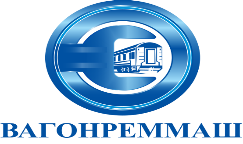 АКЦИОНЕРНОЕ ОБЩЕСТВО «ВАГОНРЕММАШ». Москва, набережная Академика Туполева, дом 15, корпус 2, офис 27тел. (499) 550-28-90, факс (499) 550-28-96, www.vagonremmash.ru         Председатель конкурсной комиссии          УС АО «ВРМ»          _________________А.В. Попов         «___»_____________ 2018 г.Воронежский ВРЗ – филиал АО «ВРМ»Воронежский ВРЗ – филиал АО «ВРМ»Воронежский ВРЗ – филиал АО «ВРМ»Воронежский ВРЗ – филиал АО «ВРМ»Воронежский ВРЗ – филиал АО «ВРМ»Воронежский ВРЗ – филиал АО «ВРМ»Воронежский ВРЗ – филиал АО «ВРМ»Воронежский ВРЗ – филиал АО «ВРМ»Адреса оказания услуг (адреса объектов): Адреса оказания услуг (адреса объектов): Адреса оказания услуг (адреса объектов): Адреса оказания услуг (адреса объектов): Адреса оказания услуг (адреса объектов): Адреса оказания услуг (адреса объектов): Адреса оказания услуг (адреса объектов): Адреса оказания услуг (адреса объектов): г. Воронеж, пер. Богдана Хмельницкого, д.1, д.2.г. Воронеж, пер. Богдана Хмельницкого, д.1, д.2.г. Воронеж, пер. Богдана Хмельницкого, д.1, д.2.г. Воронеж, пер. Богдана Хмельницкого, д.1, д.2.г. Воронеж, пер. Богдана Хмельницкого, д.1, д.2.г. Воронеж, пер. Богдана Хмельницкого, д.1, д.2.№Наименование объектаЕд. измеренияОбъем услугПредельная цена за ед., руб. без НДС/в месяцСумма, руб. без НДС/в месяцПериодичность уборкиПрименяемый иныентарь№Наименование объектаЕд. измеренияОбъем услугПредельная цена за ед., руб. без НДС/в месяцСумма, руб. без НДС/в месяцПериодичность уборкиПрименяемый иныентарь№Наименование объектаЕд. измеренияОбъем услугПредельная цена за ед., руб. без НДС/в месяцСумма, руб. без НДС/в месяцПериодичность уборкиПрименяемый иныентарь1Площадь зданий (полы)м2131 914,6011,171 473 815,87   ежедневношвабры, ветошь, моющие средства2Окнам219 350,000,275 272,88   1 раз в месяцветошь, моющие средства3Витражим276,000,1612,43   1 раз в месяцветошь, моющие средства4Дверишт1 666,000,21345,03   1 раз в месяцветошь, моющие средства5Вороташт268,000,2155,50   1 раз в месяцветошь, моющие средства6Площадким2181,700,62112,89   ежедневновеники, метла7Рампым21 375,600,41569,77   1 раз в месяцветошь, моющие средства8Санузлы м2291,5044,4412 954,06   ежедневно                              2 раза в деньшвабры, ветошь, моющие средства9Душевые м2495,1044,4422 001,90   ежедневно                              2 раза в деньшвабры, ветошь, моющие средства10Туалеты м2743,8044,4433 053,95   ежедневно                              2 раза в деньшвабры, ветошь, моющие средства11Умывальные м288,1044,44 3 915,10   ежедневно                              2 раза в деньшвабры, ветошь, моющие средства12Площадь твердого покрытия (асфальт, тротуарная плитка)м224 910,004,83120 282,92   ежедневнометлы, лопатыИТОГО в месяц1 672 392,291 672 392,29ИТОГО с 11.09.2018 г.до 30.06.2019 г. 16 166 458,80  16 166 458,80  №№п/пНаименование объектаПеречень помещений1Здание проходной № 3вестибюль, проходная, касса, комната приема пищи2Здание заводоуправления двухэтажное1-ый этаж – коридор, кабинеты, лестничная клетка, туалеты2-ой этаж - коридор, кабинеты, лестничная клетка, туалетывходная группа - площадка 3Здание склада № 41-ый этаж – склады, помещения кладовщиков, архиврампа4Здание склада № 21-ый этаж – складские помещения, помещения для кладовщиков, мастерская художников, коридор, санитарно-бытовые помещения, лестница2-ой этаж – раздевалка, кладоваярампы5Трехэтажное здание главного магазина1-ый этаж – складские помещения, помещения для кладовщиков, коридор, лестничная клеткамежду 1 и 2 этажами – лестничная клетка, коридор, кабинеты2-ой этаж – складские помещения, помещения для кладовщиков, коридор, лестничная клетка3-ий этаж - складские помещения,  коридор, лестничная клетка, коридор, кабинеты, подсобные помещения, мастерскаярампы6Здание склада масел, химикатов тарного хранениякоридоры, санузлы, складские помещения, помещения для кладовщиков, раздевалки, химчистка, рампы7Двухэтажное здание административно-бытового помещения1-ый этаж - коридоры, санузлы, комнаты отдыха, лестничная клетка, комната мастеров, кладовые2-ой этаж – лестничная клетка, красный уголок, кабинеты, раздевалки, душевые8Здание металлического склада полистироласкладские помещения9Здание склада баллоновскладские помещения, рампа10Здание склада № 3складское помещение, помещение кладовщика11Здание прачечнойкоридоры, комната обслуги, машинная, сушки, вентиляционная, площадка12Здание ремонтно-строительного цеха1-ый этаж – коридоры, производственные помещения, кладовые, комната приема пищи, кабинеты, раздевалки, душевые13Здание сторожевой будки № 2помещение охраны14Здание проходной № 1помещение охраны, комната приема пищи, проходная, раздевалка, служебное помещение, туалет 15Здание фреонового отделенияпроизводственные помещения, коридоры, кладовые, раздевалки, душевые16Здание электроремонтного отделения ЭСЦпроизводственные помещения, лаборатории, коридоры, кабинеты, кладовые, раздевалки, душевые, подсобные помещения, лестничная клетка17Четырехэтажное здание литейного цеха1-ый этаж – производственные помещения, вентиляционные камеры, коридоры, кабинеты, кладовые, туалет2-ой этаж – производственное помещение, раздевалка, санузлы, кабинеты, коридор, лестничные клетки3-ий этаж - производственное помещение, раздевалка, санузлы, кабинеты, коридор, лестничные клетки4-ый этаж – лестничная клетка, комната отдыха, кладовая18Двухэтажное здание колесного цеха1-ый этаж – производственные помещения, коридоры, кабинеты, кладовые, санузлы, лестничная клетка2-ой этаж – бытовые помещения, санузлы, кабинеты, коридор, лестничная клетка19Двухэтажное здание компрессорной1-ый этаж – производственные помещения, коридоры, комната, складское помещение, раздевалка, санузел, лестничная клетка2-ой этаж – раздевалки, площадка20Здание мазутонасоснойлестница, производственные помещения, коридоры, комната21Двухэтажное здание блока вспомогательных цехов /ремонтно-инструментального цеха/1-ый этаж – производственные помещения, коридоры, кабинеты, кладовые, раздевалки, санузлы, лестницы2-ой этаж – раздевалки, кабинеты, лестничные площадки22Трехэтажное здание главного корпуса с распашными и раздвижными воротами1-ый этаж – цеха, производственные помещения, вентиляционные, коридоры, кабинеты, складские помещения, кладовые, буфет, бытовые помещения, санузлы, туалеты, раздевалки, лестничные клетки, трансбордер, диспетчерский пункт,                                    парк отправки вагонов;2-ой этаж – производственные помещения, вентиляционные, коридоры, кабинеты, бытовые помещения, санузлы, туалеты, раздевалки, лестничные клетки, 3-ий этаж - подсобные помещения, кабинеты, санузлы, тренажерный зал, коридоры, лестничные клетки23Разборно-металлический гаражскладское помещение, помещение кладовщика24Трехэтажное здание котельной1-ый этаж – котельный зал, помещение химводоочистки, насосная,  подсобные помещения, кладовые, раздевалки, тамбуры, туалет, душевые, коридоры, лестничные клетки2-ой этаж – котельная, бойлерная, вентиляционная, кабинеты, кладовые, туалет, коридор, лестничная клетка, лестница3-ий этаж – деаэраторная, лестничная клетка, лестница25Здание конторы склада металлов № 7помещение кладовщика, коридор26Здание реостатно-испытательной станциипомещения27Здание склада дизельного топливаскладские помещения28Здание сторожевой будки № 2помещение охраны 29Здание депо очистки и разборки вагонов (электрокар)помещения гаражей, вспомогательные помещения, раздевалка, душевые, туалет30Здание углекислотной станциипроизводственные помещения.31Здание бокса для грузовых автомобилейгаражи32Здание гаража автомашинпроизводственное помещение, слесарная, гараж, фильтровая, подсобные помещения, кладовая, красный уголок, раздевалки, душевые, туалеты33Вагончик бытовойпомещения, коридор34Здание производственное S=80кв.мпроизводственные помещения35Здание бокса для легковых автомобилейгаражи36Здание гаража для грузовых автомобилейгаражи37Здание участка изготовления нагревательных элементов /транспортного цеха/,1-ый этаж – гаражные помещения, кабинеты, коридоры, кладовая, санузел, лестница2-ой этаж – лестница, комната сторожа38Здание будки поста № 5проходная, помещение охраны39Двухэтажное здание кислородной станции1-ый этаж – производственные помещения, коридоры, комната, санузел, лестничная клетка2-ой этаж – вентиляционная, лестницаплощадка40Трехэтажное здание очистных сооружений1-ый этаж – лестничная клетка, аппаратные, подсобное помещение, туалет, раздевалка2-ой этаж – лестничная клетка, площадка, коридор, раздевалка, душевая, комната отдыха, комната мастера, вентиляционные3-ий этаж –лестничная клетка, лабораториянасосная – подвал, лестница, насосная, слесарная, подсобные помещения, туалет41Здание деревоотделочного цеха (станочное отделение)производственные помещения, коридоры, кабинеты, раздевалка, туалеты42Здание медпунктакоридоры, кабинеты, кабинет техники безопасности, туалет43Здание деревоотделочного цеха, малопильное отделениепроизводственные помещения, тамбуры, коридоры, кабинеты, кладовые, вентиляционная, раздевалка, санузел 44Шестиэтажное здание служебно-бытового блокаподвал – тепловой узел1-ый этаж – лестничные клетки, тамбуры, вестибюль, коридоры, подсобные помещения, лифтовые, кабинеты, помещения медпункта, помещения столовой, помещения серверной, туалеты, душевая2-ой этаж – лестничные клетки, коридоры, вентиляционная, помещения столовой, кабинеты, музей, актовый зал, лифтовые, туалеты, переход3-ий этаж – лестничные клетки, коридоры, кабинеты, вентиляционная, лифтовые, туалеты, душевые, умывальные, раздевалки, подсобные помещения4-ый этаж - лестничные клетки, коридоры, техотдел, кабинеты, лифтовые, туалеты, душевые, раздевалки, умывальные, подсобные помещения5-ый этаж - лестничные клетки, коридоры, кабинеты, лифтовые, туалеты, душевые, раздевалки, умывальные, подсобные помещения6-ый этаж - лестничные клетки, коридоры, кабинеты, лифтовые, туалеты, вентиляционная площадка45Здание пожарного депогараж, коридоры, кабинеты, кладовая, санузел 46Дворовая уборная на два очкауборная47Емкость мокрого хранения солинасосная48Здание «Флюорография»коридор, кабинеты, подсобное помещение, туалеты, тамбур, площадка Тамбовский ВРЗ – филиал АО «ВРМ» Тамбовский ВРЗ – филиал АО «ВРМ» Тамбовский ВРЗ – филиал АО «ВРМ» Тамбовский ВРЗ – филиал АО «ВРМ» Тамбовский ВРЗ – филиал АО «ВРМ» Тамбовский ВРЗ – филиал АО «ВРМ» Тамбовский ВРЗ – филиал АО «ВРМ» Тамбовский ВРЗ – филиал АО «ВРМ»Адреса оказания услуг (адреса объектов): Адреса оказания услуг (адреса объектов): Адреса оказания услуг (адреса объектов): Адреса оказания услуг (адреса объектов): Адреса оказания услуг (адреса объектов): Адреса оказания услуг (адреса объектов): Адреса оказания услуг (адреса объектов): Адреса оказания услуг (адреса объектов): 1)    392009,  г. Тамбов, пл. Мастерских, д.11)    392009,  г. Тамбов, пл. Мастерских, д.11)    392009,  г. Тамбов, пл. Мастерских, д.11)    392009,  г. Тамбов, пл. Мастерских, д.11)    392009,  г. Тамбов, пл. Мастерских, д.11)    392009,  г. Тамбов, пл. Мастерских, д.1№ п/пНаименование объектаЕд. изм.Объем услугПредельная цена за ед., руб. без НДС/в месяцСумма, руб. без НДС/в месяцПериодичность уборкиПрименяемый инвентарь№ п/пНаименование объектаЕд. изм.Объем услугПредельная цена за ед., руб. без НДС/в месяцСумма, руб. без НДС/в месяцПериодичность уборкиПрименяемый инвентарь№ п/пНаименование объектаЕд. изм.Объем услугПредельная цена за ед., руб. без НДС/в месяцСумма, руб. без НДС/в месяцПериодичность уборкиПрименяемый инвентарь1Площадь здания (полы)м246106,4410,97505 575,56   Ежедневно швабры, ветошь, моющие средства2Окнам23966,700,27 1 080,93   1 раз в месяцПо мере загрязненияветошь, моющие средства3Дверишт629,000,21130,27   1 раз в месяцПо мере загрязненияветошь, моющие средства4Вороташт48,000,219,94   1 раз в месяцПо мере загрязненияветошь, моющие средства5Площадким267,000,6241,63   Ежедневно веники, метла6Санузлым2306,0044,4413 598,43   По мере загрязнения               (от 2 раз в день и более) швабры, ветошь, моющие средства7Умывальныем2118,0044,445 243,84   По мере загрязнения               (от 2 раз в день и более)швабры, ветошь, моющие средства8Душевые м23634,1444,44161 498,64   По мере загрязнения                (от 2 раз в день и более)швабры, ветошь, моющие средства9Туалетым2685,2044,4430 449,81   По мере загрязнения    (от 2 раз в день и более)швабры, ветошь, моющие средства10Площадь твердого покрытия (асфальт, тротуарная плитка)м219999,667,88157 611,32   ежедневно                              2 раза в день метлы, лопаты11Площадь грунтового покрытия (газонов, клумб)м28874,0014,17125 744,58   по мере необходимостиграбли, триммерИТОГО в месяц1 000 984,93ИТОГО с 11.09.2018 г. до 30.06.2019 г.9 676 187,65№№п/пНаименование объектаПеречень помещений1Здания заводоуправления:1.1Четырехэтажное1-ый этаж – проходная, вестибюль, комната охраны, бюро табельного учета, касса, кабинеты.2-ой этаж - коридор, кабинеты, лестничная клетка.3-й этаж – кабинеты, коридор, лестничная клетка.4-ый  этаж - кабинеты, коридор, лестничная клетка, кладовая.1.2Двухэтажное1-й этаж - кабинеты, коридор, лестничная клетка, площадка, конференц-зал, туалеты.2-й этаж - кабинеты, коридор, лестничная клетка, площадка.1.3Одноэтажное – отдел главного метрологаКабинеты, коридор1.4Одноэтажное – отдел охраны трудаКабинеты, коридор, умывальник1.5Одноэтажное – контрольно-пропускной пункт №2Комната охраны1.6Одноэтажное – контрольно-пропускной пункт №3Комната охраны, проходная2Четырехэтажное здание цеха подготовки вагонов1-й этаж – производственные помещения,  кладовые, санузел, лестничная клетка.2-й этаж – кладовая, гардеробные помещения, душевые, умывальные, коридор, лестничная клетка.3-й этаж – кабинет,  гардеробные помещения, душевые, умывальные, туалет, коридор, лестничная клетка.4-й этаж – кабинеты, архив, лаборатория, туалеты, гардеробные, коридор, лестничная клетка.3Трехэтажное здание цеха подготовки вагонов (участок механосборочных работ и ремонта грузовых вагонов)1-й этаж – производственные помещения,  кладовые, санузел, туалет, лестничные клетки.2-й этаж –  гардеробные помещения, душевые, умывальные,  лестничные  клетки.3-й этаж – кабинеты,  умывальная, туалет, коридор, лестничные клетки, комната приема пищи.4Трехэтажное здание колесно-тележечного  цеха (колесный участок)1-й этаж – производственные помещения,  кабинеты, кладовые, санузел, туалеты, гардеробные, душевые, умывальные, лестничные клетки,2-й этаж –  гардеробные помещения, душевые, умывальные, туалет,   лестничная клетка.3-й этаж – гардеробные помещения, душевые, умывальные,  туалет, лестничная клетка.5Четырехэтажное здание электроремонтного цеха1-й этаж – производственные помещения,  кладовые, санузел, туалет, лестничная клетка.2-й этаж –гардеробные помещения, душевые, умывальные, туалет, коридор, лестничная клетка.3-й этаж – кабинеты,   умывальные,  коридор, лестничная клетка.4-й этаж – кабинеты,  коридор, лестничная клетка, комната для спортивных занятий.   6Двухэтажное здание кузнечно-прессового цеха1-й этаж - производственные помещения,  кладовая, кабинет,  санузел, туалет, гардеробные, душевые, лестничная клетка.2-й этаж – кабинеты, комната приема пищи, гардеробные помещения, душевые, умывальные, туалет, коридор, лестничная клетка.7Двухэтажное здание вагоносборочного цеха № 1, вагоносборочного цеха № 2, ремонтно – комплектовочного цеха, колесно - тележеного  цеха1-й этаж – производственные помещения,  кладовые, туалеты, кабинеты, лестничные клетки.2-й этаж – кабинеты, гардеробные помещения, душевые, умывальные,  коридоры, лестничные  клетки, комната приема пищи.8Трехэтажное здание –участок по ремонту суфле1-й этаж  - производственные помещения, гардеробные помещения, душевые, туалет.9Трехэтажное здание энергосилового цеха1-й этаж – производственные помещения, кладовая,   туалет,    лестничные клетки.2-й этаж –  гардеробные помещения, душевые, туалет,   лестничная клетка и площадка.3-й этаж – кабинеты, гардеробные помещения, душевые, умывальные,  туалет, коридор, лестничная клетка и площадка.10Двухэтажное здание деревообрабатывающего цеха1-й этаж – производственные помещения, помещение химчистки,  кладовая, гардеробные помещения, душевые  туалеты,    лестничные клетки.2-й этаж – кабинеты, коридор, лестничная клетка.11Одноэтажное здание транспортного цехаКладовая, гардеробные помещения, душевые,  туалеты, комната приема пищи.12Здания автотранспортного участка:12.1одноэтажное здание бытового корпусаКабинет, туалет12.2одноэтажное  административное зданиеКоридор.Коридор.12.3одноэтажное  здание гаражаПроизводственное помещение.13Двухэтажное здание ремонтно- инструментального цеха1-й этаж – производственные помещения,   кладовые, кабинет,   туалеты,  комната для занятий спорта,  лестничная клетка.2-й этаж – кабинеты, гардеробные помещения, душевые,  коридор, лестничная клетка.14Одноэтажное здание участка по ремонту и обслуживанию вентиляционных системПроизводственные помещения, гардеробное помещение,  комната приема пищи, лестничная клетка.15Одноэтажное здание ремонтно-инструментального цеха Производственные площади, гардеробные помещения, коридор, душевые, умывальная комната,  туалет, кабинет,  кладовая.16Одноэтажное здание конторы ремонтно-строительного цеха (фельдшерский пункт)Кабинеты, санузел, коридор.17Одноэтажное здание участка компрессорной и кислородной станцииПроизводственные площади, гардеробные помещения, коридор, душевые, умывальная комната,  туалет, кабинет.1. Полное наименование участника:2. Сведения о регистрации юридического лица: регистрационный номер, дата регистрации, ИНН, КПП и др.Орган, зарегистрировавший юридическое лицо(если контрагент физическое лицо – паспортные данные физического лица)Место нахождения, почтовый адрес:Телефон, факс3. Акционеры (участники), владеющие более 20% голосующих акций (долей, паев) юридического лица4. Ф.И.О. Членов Совета директоров/Наблюдательного совета (если имеется):5. Ф.И.О. Генерального директора (президента, директора, управляющего, наименование управляющей организации):6. Ф.И.О. Членов Правления/иного коллегиального исполнительного органа (если имеется):7. Балансовая стоимость активов (всего) в соответствии с последним утверждённым балансом:8. Балансовая стоимость основных производственных средств и нематериальных активов в соответствии с последним утверждённым балансом:Подпись Уполномоченного лица№Наименование объектаЕд. измеренияОбъем услугПредельная цена за ед., руб. без НДС/в месяцСумма, руб. без НДС/в месяцПериодичность уборкиПрименяемый инвентарь№Наименование объектаЕд. измеренияОбъем услугПредельная цена за ед., руб. без НДС/в месяцСумма, руб. без НДС/в месяцПериодичность уборкиПрименяемый инвентарь№Наименование объектаЕд. измеренияОбъем услугПредельная цена за ед., руб. без НДС/в месяцСумма, руб. без НДС/в месяцПериодичность уборкиПрименяемый инвентарь1Площадь зданий (полы)2Окна3Витражи4Двери5Ворота6Площадки7Рампы8Санузлы 9Душевые 10Туалеты 11Умывальные 12Площадь твердого покрытия (асфальт, тротуарная плитка)ИТОГО в месяц ИТОГО с 11.09.2018 г.до 30.06.2019 г.№ п/пНаименование объектаЕд. изм.Объем услугПредельная цена за ед., руб. без НДС/в месяцСумма, руб. без НДС/в месяцПериодичность уборкиПрименяемый инвентарь№ п/пНаименование объектаЕд. изм.Объем услугПредельная цена за ед., руб. без НДС/в месяцСумма, руб. без НДС/в месяцПериодичность уборкиПрименяемый инвентарь№ п/пНаименование объектаЕд. изм.Объем услугПредельная цена за ед., руб. без НДС/в месяцСумма, руб. без НДС/в месяцПериодичность уборкиПрименяемый инвентарь1Площадь здания (полы)2Окна3Двери4Ворота5Площадки6Санузлы7Умывальные8Душевые 9Туалеты10Площадь твердого покрытия (асфальт, тротуарная плитка)11Площадь грунтового покрытия (газонов, клумб)ИТОГО в месяцИТОГО с 11.09.2018 г. до 30.06.2019 г.Поставщик:Покупатель:________________Юридический, почтовый и фактический адрес: ____________________________ИНН ___________ КПП 5____________ОГРН __________ ОКПО ___________Банковские реквизиты:Р/с __________________в ПАО ________________ г. МоскваК/с _____________________________БИК ____________________________Тел./факс_______________________; E-mail: __________________________Директор__________________ (_____________)М.п.            АО «ВРМ»Юридический и почтовый адрес:105005, г. Москва, набережная Академика Туполева, дом 15, корпус 2, офис.27ИНН 7722648033  КПП 774850001Банковские реквизиты:Р/с 40702810500160000507 в ПАО Банк «ВТБ» в г. МоскваК/с 30101810700000000187БИК 044525187Тел:/факс: (499) 550-25-90E-mail:  info@vagonremmash.ruГенеральный директор__________________ П.С. Долгов           М.п.№Наименование объектаЕд. измеренияОбъем услугЦена за ед., руб. без НДС/в месяцПериодичность уборкиПрименяемый инвентарь№Наименование объектаЕд. измеренияОбъем услугЦена за ед., руб. без НДС/в месяцПериодичность уборкиПрименяемый инвентарь№Наименование объектаЕд. измеренияОбъем услугЦена за ед., руб. без НДС/в месяцПериодичность уборкиПрименяемый инвентарь1Площадь зданий (полы)м2131 914,60ежедневношвабры, ветошь, моющие средства2Окнам219 350,001 раз в месяцветошь, моющие средства3Витражим276,001 раз в месяцветошь, моющие средства4Дверишт1 666,001 раз в месяцветошь, моющие средства5Вороташт268,001 раз в месяцветошь, моющие средства6Площадким2181,70ежедневновеники, метла7Рампым21 375,601 раз в месяцветошь, моющие средства8Санузлы м2291,50ежедневно                              2 раза в деньшвабры, ветошь, моющие средства9Душевые м2495,10ежедневно                              2 раза в деньшвабры, ветошь, моющие средства10Туалеты м2743,80ежедневно                              2 раза в деньшвабры, ветошь, моющие средства11Умывальные м288,10ежедневно                              2 раза в деньшвабры, ветошь, моющие средства12Площадь твердого покрытия (асфальт, тротуарная плитка)м224 910,00ежедневнометлы, лопатыИТОГО в месяцИТОГО с 11.09.2018 г. до 30.06.2019 г.№№п/пНаименование объектаПеречень помещений1Здание проходной № 3вестибюль, проходная, касса, комната приема пищи2Здание заводоуправления двухэтажное1-ый этаж – коридор, кабинеты, лестничная клетка, туалеты2-ой этаж - коридор, кабинеты, лестничная клетка, туалетывходная группа - площадка 3Здание склада № 41-ый этаж – склады, помещения кладовщиков, архиврампа4Здание склада № 21-ый этаж – складские помещения, помещения для кладовщиков, мастерская художников, коридор, санитарно-бытовые помещения, лестница2-ой этаж – раздевалка, кладоваярампы5Трехэтажное здание главного магазина1-ый этаж – складские помещения, помещения для кладовщиков, коридор, лестничная клеткамежду 1 и 2 этажами – лестничная клетка, коридор, кабинеты2-ой этаж – складские помещения, помещения для кладовщиков, коридор, лестничная клетка3-ий этаж - складские помещения,  коридор, лестничная клетка, коридор, кабинеты, подсобные помещения, мастерскаярампы6Здание склада масел, химикатов тарного хранениякоридоры, санузлы, складские помещения, помещения для кладовщиков, раздевалки, химчистка, рампы7Двухэтажное здание административно-бытового помещения1-ый этаж - коридоры, санузлы, комнаты отдыха, лестничная клетка, комната мастеров, кладовые2-ой этаж – лестничная клетка, красный уголок, кабинеты, раздевалки, душевые8Здание металлического склада полистироласкладские помещения9Здание склада баллоновскладские помещения, рампа10Здание склада № 3складское помещение, помещение кладовщика11Здание прачечнойкоридоры, комната обслуги, машинная, сушки, вентиляционная, площадка12Здание ремонтно-строительного цеха1-ый этаж – коридоры, производственные помещения, кладовые, комната приема пищи, кабинеты, раздевалки, душевые13Здание сторожевой будки № 2помещение охраны14Здание проходной № 1помещение охраны, комната приема пищи, проходная, раздевалка, служебное помещение, туалет 15Здание фреонового отделенияпроизводственные помещения, коридоры, кладовые, раздевалки, душевые16Здание электроремонтного отделения ЭСЦпроизводственные помещения, лаборатории, коридоры, кабинеты, кладовые, раздевалки, душевые, подсобные помещения, лестничная клетка17Четырехэтажное здание литейного цеха1-ый этаж – производственные помещения, вентиляционные камеры, коридоры, кабинеты, кладовые, туалет2-ой этаж – производственное помещение, раздевалка, санузлы, кабинеты, коридор, лестничные клетки3-ий этаж - производственное помещение, раздевалка, санузлы, кабинеты, коридор, лестничные клетки4-ый этаж – лестничная клетка, комната отдыха, кладовая18Двухэтажное здание колесного цеха1-ый этаж – производственные помещения, коридоры, кабинеты, кладовые, санузлы, лестничная клетка2-ой этаж – бытовые помещения, санузлы, кабинеты, коридор, лестничная клетка19Двухэтажное здание компрессорной1-ый этаж – производственные помещения, коридоры, комната, складское помещение, раздевалка, санузел, лестничная клетка2-ой этаж – раздевалки, площадка20Здание мазутонасоснойлестница, производственные помещения, коридоры, комната21Двухэтажное здание блока вспомогательных цехов /ремонтно-инструментального цеха/1-ый этаж – производственные помещения, коридоры, кабинеты, кладовые, раздевалки, санузлы, лестницы2-ой этаж – раздевалки, кабинеты, лестничные площадки22Трехэтажное здание главного корпуса с распашными и раздвижными воротами1-ый этаж – цеха, производственные помещения, вентиляционные, коридоры, кабинеты, складские помещения, кладовые, буфет, бытовые помещения, санузлы, туалеты, раздевалки, лестничные клетки, трансбордер, диспетчерский пункт,                                    парк отправки вагонов;2-ой этаж – производственные помещения, вентиляционные, коридоры, кабинеты, бытовые помещения, санузлы, туалеты, раздевалки, лестничные клетки, 3-ий этаж - подсобные помещения, кабинеты, санузлы, тренажерный зал, коридоры, лестничные клетки23Разборно-металлический гаражскладское помещение, помещение кладовщика24Трехэтажное здание котельной1-ый этаж – котельный зал, помещение химводоочистки, насосная,  подсобные помещения, кладовые, раздевалки, тамбуры, туалет, душевые, коридоры, лестничные клетки2-ой этаж – котельная, бойлерная, вентиляционная, кабинеты, кладовые, туалет, коридор, лестничная клетка, лестница3-ий этаж – деаэраторная, лестничная клетка, лестница25Здание конторы склада металлов № 7помещение кладовщика, коридор26Здание реостатно-испытательной станциипомещения27Здание склада дизельного топливаскладские помещения28Здание сторожевой будки № 2помещение охраны 29Здание депо очистки и разборки вагонов (электрокар)помещения гаражей, вспомогательные помещения, раздевалка, душевые, туалет30Здание углекислотной станциипроизводственные помещения.31Здание бокса для грузовых автомобилейгаражи32Здание гаража автомашинпроизводственное помещение, слесарная, гараж, фильтровая, подсобные помещения, кладовая, красный уголок, раздевалки, душевые, туалеты33Вагончик бытовойпомещения, коридор34Здание производственное S=80кв.мпроизводственные помещения35Здание бокса для легковых автомобилейгаражи36Здание гаража для грузовых автомобилейгаражи37Здание участка изготовления нагревательных элементов /транспортного цеха/,1-ый этаж – гаражные помещения, кабинеты, коридоры, кладовая, санузел, лестница2-ой этаж – лестница, комната сторожа38Здание будки поста № 5проходная, помещение охраны39Двухэтажное здание кислородной станции1-ый этаж – производственные помещения, коридоры, комната, санузел, лестничная клетка2-ой этаж – вентиляционная, лестницаплощадка40Трехэтажное здание очистных сооружений1-ый этаж – лестничная клетка, аппаратные, подсобное помещение, туалет, раздевалка2-ой этаж – лестничная клетка, площадка, коридор, раздевалка, душевая, комната отдыха, комната мастера, вентиляционные3-ий этаж –лестничная клетка, лабораториянасосная – подвал, лестница, насосная, слесарная, подсобные помещения, туалет41Здание деревоотделочного цеха (станочное отделение)производственные помещения, коридоры, кабинеты, раздевалка, туалеты42Здание медпунктакоридоры, кабинеты, кабинет техники безопасности, туалет43Здание деревоотделочного цеха, малопильное отделениепроизводственные помещения, тамбуры, коридоры, кабинеты, кладовые, вентиляционная, раздевалка, санузел 44Шестиэтажное здание служебно-бытового блокаподвал – тепловой узел1-ый этаж – лестничные клетки, тамбуры, вестибюль, коридоры, подсобные помещения, лифтовые, кабинеты, помещения медпункта, помещения столовой, помещения серверной, туалеты, душевая2-ой этаж – лестничные клетки, коридоры, вентиляционная, помещения столовой, кабинеты, музей, актовый зал, лифтовые, туалеты, переход3-ий этаж – лестничные клетки, коридоры, кабинеты, вентиляционная, лифтовые, туалеты, душевые, умывальные, раздевалки, подсобные помещения4-ый этаж - лестничные клетки, коридоры, техотдел, кабинеты, лифтовые, туалеты, душевые, раздевалки, умывальные, подсобные помещения5-ый этаж - лестничные клетки, коридоры, кабинеты, лифтовые, туалеты, душевые, раздевалки, умывальные, подсобные помещения6-ый этаж - лестничные клетки, коридоры, кабинеты, лифтовые, туалеты, вентиляционная площадка45Здание пожарного депогараж, коридоры, кабинеты, кладовая, санузел 46Дворовая уборная на два очкауборная47Емкость мокрого хранения солинасосная48Здание «Флюорография»коридор, кабинеты, подсобное помещение, туалеты, тамбур, площадка№ п/пНаименование объектаЕд. изм.Объем услугЦена за единицу, руб. без НДС в мес.Периодичность уборкиПрименяемый инвентарь№ п/пНаименование объектаЕд. изм.Объем услугЦена за единицу, руб. без НДС в мес.Периодичность уборкиПрименяемый инвентарь№ п/пНаименование объектаЕд. изм.Объем услугЦена за единицу, руб. без НДС в мес.Периодичность уборкиПрименяемый инвентарь1Площадь здания (полы)м246106,44Ежедневно швабры, ветошь, моющие средства2Окнам23966,701 раз в месяцПо мере загрязненияветошь, моющие средства3Дверишт629,001 раз в месяцПо мере загрязненияветошь, моющие средства4Вороташт48,001 раз в месяцПо мере загрязненияветошь, моющие средства5Площадким267,00Ежедневно веники, метла6Санузлым2306,00По мере загрязнения               (от 2 раз в день и более) швабры, ветошь, моющие средства7Умывальныем2118,00По мере загрязнения               (от 2 раз в день и более)швабры, ветошь, моющие средства8Душевые м23634,14По мере загрязнения                (от 2 раз в день и более)швабры, ветошь, моющие средства9Туалетым2685,20По мере загрязнения    (от 2 раз в день и более)швабры, ветошь, моющие средства10Площадь твердого покрытия (асфальт, тротуарная плитка)м219999,66ежедневно                              2 раза в день метлы, лопаты11Площадь грунтового покрытия (газонов, клумб)м28874,00по мере необходимостиграбли, триммерИТОГО в месяцИТОГО с 11.09.2018 г до 30.06.2019 г.№№п/пНаименование объектаПеречень помещений1Здания заводоуправления:1.1Четырехэтажное1-ый этаж – проходная, вестибюль, комната охраны, бюро табельного учета, касса. 2-ой этаж - коридор, кабинеты, лестничная клетка.3-й этаж – кабинеты, коридор, лестничная клетка.4-ый  этаж - кабинеты, коридор, лестничная клетка, кладовая.1.2Двухэтажное1-й этаж - кабинеты, коридор, лестничная клетка, площадка, конференц-зал, туалеты.2-й этаж - кабинеты, коридор, лестничная клетка, площадка.1.3Одноэтажное – отдел главного метрологаКабинеты, коридор1.4Одноэтажное – отдел охраны трудаКабинеты, коридор, умывальник1.5Одноэтажное – контрольно-пропускной пункт №2Комната охраны1.6Одноэтажное – контрольно-пропускной пункт №3Комната охраны, проходная2Четырехэтажное здание цеха подготовки вагонов1-й этаж – производственные помещения,  кладовые, санузел, лестничная клетка.2-й этаж – кладовая, гардеробные помещения, душевые, умывальные, коридор, лестничная клетка.3-й этаж – кабинет,  гардеробные помещения, душевые, умывальные, туалет, коридор, лестничная клетка.4-й этаж – кабинеты, архив, лаборатория, туалеты, гардеробные, коридор, лестничная клетка.3Трехэтажное здание цеха подготовки вагонов (участок механосборочных работ и ремонта грузовых вагонов)1-й этаж – производственные помещения,  кладовые, санузел, туалет, лестничные клетки.2-й этаж –  гардеробные помещения, душевые, умывальные,  лестничные  клетки.3-й этаж – кабинеты,  умывальная, туалет, коридор, лестничные клетки, комната приема пищи.4Трехэтажное здание колесно-тележечного  цеха (колесный участок)1-й этаж – производственные помещения,  кабинеты, кладовые, санузел, туалеты, гардеробные, душевые, умывальные, лестничные клетки,2-й этаж –  гардеробные помещения, душевые, умывальные, туалет,   лестничная клетка.3-й этаж – гардеробные помещения, душевые, умывальные,  туалет, лестничная клетка.5Четырехэтажное здание электроремонтного цеха1-й этаж – производственные помещения,  кладовые, санузел, туалет, лестничная клетка.2-й этаж –гардеробные помещения, душевые, умывальные, туалет, коридор, лестничная клетка.3-й этаж – кабинеты,   умывальные,  коридор, лестничная клетка.4-й этаж – кабинеты,  коридор, лестничная клетка, комната для спортивных занятий.6Двухэтажное здание кузнечно-прессового цеха1-й этаж - производственные помещения,  кладовая, кабинет,  санузел, туалет, гардеробные, душевые, лестничная клетка.2-й этаж – кабинеты, комната приема пищи, гардеробные помещения, душевые, умывальные, туалет, коридор, лестничная клетка.7Двухэтажное здание вагоносборочного цеха № 1, вагоносборочного цеха № 2, ремонтно – комплектовочного цеха, колесно - тележеного  цеха1-й этаж – производственные помещения,  кладовые, туалеты, кабинеты, лестничные клетки.2-й этаж – кабинеты, гардеробные помещения, душевые, умывальные,  коридоры, лестничные  клетки, комната приема пищи.8Трехэтажное здание –участок по ремонту суфле1-й этаж  - производственные помещения, гардеробные помещения, душевые, туалет.9Трехэтажное здание энергосилового цеха1-й этаж – производственные помещения, кладовая, туалет,    лестничные клетки.2-й этаж –  гардеробные помещения, душевые, туалет,   лестничная клетка и площадка.3-й этаж – кабинеты, гардеробные помещения, душевые, умывальные,  туалет, коридор, лестничная клетка.10Двухэтажное здание деревообрабатывающего цеха1-й этаж – производственные помещения, помещение химчистки,  кладовая, гардеробные помещения, душевые  туалеты,    лестничные клетки.2-й этаж – кабинеты, коридор, лестничная клетка.11Одноэтажное здание транспортного цехаКладовая, гардеробные помещения, душевые,  туалеты, комната приема пищи.12Здания автотранспортного участка:12.1одноэтажное здание бытового корпусагардеробные помещения, душевые,  туалеты.12.2одноэтажное  административное зданиекабинеты, коридор.12.3одноэтажное  здание гаражапроизводственное помещение, библиотека.13Двухэтажное здание ремонтно- инструментального цеха1-й этаж – производственные помещения,   кладовые, кабинет,   туалеты,  комната для занятий спорта,  лестничная клетка.2-й этаж – кабинеты, гардеробные помещения, душевые,  коридор, лестничная клетка.14Одноэтажное здание участка по ремонту и обслуживанию вентиляционных системПроизводственные помещения, гардеробное помещение,  комната приема пищи, лестничная клетка.15Одноэтажное здание ремонтно-инструментальногь цеха Производственные площади, гардеробные помещения, коридор, душевые, умывальная комната,  туалет, кабинет,  кладовая.16Одноэтажное здание участка компрессорной и кислородной станцииПроизводственные площади, гардеробные помещения, коридор, душевые, умывальная комната,  туалет, кабинет.Акт № _____ от __________ 201_ г.Акт № _____ от __________ 201_ г.Акт № _____ от __________ 201_ г.Акт № _____ от __________ 201_ г.Акт № _____ от __________ 201_ г.Акт № _____ от __________ 201_ г.Акт № _____ от __________ 201_ г.Акт № _____ от __________ 201_ г.Акт № _____ от __________ 201_ г.Акт № _____ от __________ 201_ г.Акт № _____ от __________ 201_ г.Акт № _____ от __________ 201_ г.Акт № _____ от __________ 201_ г.Акт № _____ от __________ 201_ г.Акт № _____ от __________ 201_ г.Акт № _____ от __________ 201_ г.Акт № _____ от __________ 201_ г.Акт № _____ от __________ 201_ г.Акт № _____ от __________ 201_ г.Акт № _____ от __________ 201_ г.Акт № _____ от __________ 201_ г.Акт № _____ от __________ 201_ г.Акт № _____ от __________ 201_ г.Акт № _____ от __________ 201_ г.Акт № _____ от __________ 201_ г.Акт № _____ от __________ 201_ г.Акт № _____ от __________ 201_ г.Акт № _____ от __________ 201_ г.Акт № _____ от __________ 201_ г.Акт № _____ от __________ 201_ г.Акт № _____ от __________ 201_ г.Исполнитель:Исполнитель:Исполнитель:Исполнитель:Заказчик:Заказчик:Заказчик:Заказчик:АО "ВРМ", ИНН 7722648033, 105005, г.Москва , набережная Академика Туполева, дом 15, корпус 2, офис 27 р/с 40702810500160000507, в банке БАНК ВТБ (ПАО), БИК 044525187, к/с 30101810700000000187АО "ВРМ", ИНН 7722648033, 105005, г.Москва , набережная Академика Туполева, дом 15, корпус 2, офис 27 р/с 40702810500160000507, в банке БАНК ВТБ (ПАО), БИК 044525187, к/с 30101810700000000187АО "ВРМ", ИНН 7722648033, 105005, г.Москва , набережная Академика Туполева, дом 15, корпус 2, офис 27 р/с 40702810500160000507, в банке БАНК ВТБ (ПАО), БИК 044525187, к/с 30101810700000000187АО "ВРМ", ИНН 7722648033, 105005, г.Москва , набережная Академика Туполева, дом 15, корпус 2, офис 27 р/с 40702810500160000507, в банке БАНК ВТБ (ПАО), БИК 044525187, к/с 30101810700000000187АО "ВРМ", ИНН 7722648033, 105005, г.Москва , набережная Академика Туполева, дом 15, корпус 2, офис 27 р/с 40702810500160000507, в банке БАНК ВТБ (ПАО), БИК 044525187, к/с 30101810700000000187АО "ВРМ", ИНН 7722648033, 105005, г.Москва , набережная Академика Туполева, дом 15, корпус 2, офис 27 р/с 40702810500160000507, в банке БАНК ВТБ (ПАО), БИК 044525187, к/с 30101810700000000187АО "ВРМ", ИНН 7722648033, 105005, г.Москва , набережная Академика Туполева, дом 15, корпус 2, офис 27 р/с 40702810500160000507, в банке БАНК ВТБ (ПАО), БИК 044525187, к/с 30101810700000000187АО "ВРМ", ИНН 7722648033, 105005, г.Москва , набережная Академика Туполева, дом 15, корпус 2, офис 27 р/с 40702810500160000507, в банке БАНК ВТБ (ПАО), БИК 044525187, к/с 30101810700000000187АО "ВРМ", ИНН 7722648033, 105005, г.Москва , набережная Академика Туполева, дом 15, корпус 2, офис 27 р/с 40702810500160000507, в банке БАНК ВТБ (ПАО), БИК 044525187, к/с 30101810700000000187АО "ВРМ", ИНН 7722648033, 105005, г.Москва , набережная Академика Туполева, дом 15, корпус 2, офис 27 р/с 40702810500160000507, в банке БАНК ВТБ (ПАО), БИК 044525187, к/с 30101810700000000187АО "ВРМ", ИНН 7722648033, 105005, г.Москва , набережная Академика Туполева, дом 15, корпус 2, офис 27 р/с 40702810500160000507, в банке БАНК ВТБ (ПАО), БИК 044525187, к/с 30101810700000000187АО "ВРМ", ИНН 7722648033, 105005, г.Москва , набережная Академика Туполева, дом 15, корпус 2, офис 27 р/с 40702810500160000507, в банке БАНК ВТБ (ПАО), БИК 044525187, к/с 30101810700000000187АО "ВРМ", ИНН 7722648033, 105005, г.Москва , набережная Академика Туполева, дом 15, корпус 2, офис 27 р/с 40702810500160000507, в банке БАНК ВТБ (ПАО), БИК 044525187, к/с 30101810700000000187АО "ВРМ", ИНН 7722648033, 105005, г.Москва , набережная Академика Туполева, дом 15, корпус 2, офис 27 р/с 40702810500160000507, в банке БАНК ВТБ (ПАО), БИК 044525187, к/с 30101810700000000187АО "ВРМ", ИНН 7722648033, 105005, г.Москва , набережная Академика Туполева, дом 15, корпус 2, офис 27 р/с 40702810500160000507, в банке БАНК ВТБ (ПАО), БИК 044525187, к/с 30101810700000000187АО "ВРМ", ИНН 7722648033, 105005, г.Москва , набережная Академика Туполева, дом 15, корпус 2, офис 27 р/с 40702810500160000507, в банке БАНК ВТБ (ПАО), БИК 044525187, к/с 30101810700000000187АО "ВРМ", ИНН 7722648033, 105005, г.Москва , набережная Академика Туполева, дом 15, корпус 2, офис 27 р/с 40702810500160000507, в банке БАНК ВТБ (ПАО), БИК 044525187, к/с 30101810700000000187АО "ВРМ", ИНН 7722648033, 105005, г.Москва , набережная Академика Туполева, дом 15, корпус 2, офис 27 р/с 40702810500160000507, в банке БАНК ВТБ (ПАО), БИК 044525187, к/с 30101810700000000187АО "ВРМ", ИНН 7722648033, 105005, г.Москва , набережная Академика Туполева, дом 15, корпус 2, офис 27 р/с 40702810500160000507, в банке БАНК ВТБ (ПАО), БИК 044525187, к/с 30101810700000000187АО "ВРМ", ИНН 7722648033, 105005, г.Москва , набережная Академика Туполева, дом 15, корпус 2, офис 27 р/с 40702810500160000507, в банке БАНК ВТБ (ПАО), БИК 044525187, к/с 30101810700000000187АО "ВРМ", ИНН 7722648033, 105005, г.Москва , набережная Академика Туполева, дом 15, корпус 2, офис 27 р/с 40702810500160000507, в банке БАНК ВТБ (ПАО), БИК 044525187, к/с 30101810700000000187АО "ВРМ", ИНН 7722648033, 105005, г.Москва , набережная Академика Туполева, дом 15, корпус 2, офис 27 р/с 40702810500160000507, в банке БАНК ВТБ (ПАО), БИК 044525187, к/с 30101810700000000187АО "ВРМ", ИНН 7722648033, 105005, г.Москва , набережная Академика Туполева, дом 15, корпус 2, офис 27 р/с 40702810500160000507, в банке БАНК ВТБ (ПАО), БИК 044525187, к/с 30101810700000000187АО "ВРМ", ИНН 7722648033, 105005, г.Москва , набережная Академика Туполева, дом 15, корпус 2, офис 27 р/с 40702810500160000507, в банке БАНК ВТБ (ПАО), БИК 044525187, к/с 30101810700000000187АО "ВРМ", ИНН 7722648033, 105005, г.Москва , набережная Академика Туполева, дом 15, корпус 2, офис 27 р/с 40702810500160000507, в банке БАНК ВТБ (ПАО), БИК 044525187, к/с 30101810700000000187АО "ВРМ", ИНН 7722648033, 105005, г.Москва , набережная Академика Туполева, дом 15, корпус 2, офис 27 р/с 40702810500160000507, в банке БАНК ВТБ (ПАО), БИК 044525187, к/с 30101810700000000187АО "ВРМ", ИНН 7722648033, 105005, г.Москва , набережная Академика Туполева, дом 15, корпус 2, офис 27 р/с 40702810500160000507, в банке БАНК ВТБ (ПАО), БИК 044525187, к/с 30101810700000000187АО "ВРМ", ИНН 7722648033, 105005, г.Москва , набережная Академика Туполева, дом 15, корпус 2, офис 27 р/с 40702810500160000507, в банке БАНК ВТБ (ПАО), БИК 044525187, к/с 30101810700000000187Основание:Основание:Основание:Основание:Договор № Договор № Договор № Договор № Договор № Договор № Договор № Договор № Договор № Договор № Договор № Договор № Договор № Договор № Договор № Договор № Договор № Договор № Договор № Договор № Договор № Договор № Договор № Договор № Договор № Договор № Договор № Договор № №№Наименование работ, услугНаименование работ, услугНаименование работ, услугНаименование работ, услугНаименование работ, услугНаименование работ, услугНаименование работ, услугНаименование работ, услугНаименование работ, услугНаименование работ, услугНаименование работ, услугНаименование работ, услугНаименование работ, услугНаименование работ, услугНаименование работ, услугНаименование работ, услугНаименование работ, услугКол-воКол-воКол-воЕд.Ед.ЦенаЦенаЦенаЦенаСуммаСуммаСуммаСумма№№Наименование работ, услугНаименование работ, услугНаименование работ, услугНаименование работ, услугНаименование работ, услугНаименование работ, услугНаименование работ, услугНаименование работ, услугНаименование работ, услугНаименование работ, услугНаименование работ, услугНаименование работ, услугНаименование работ, услугНаименование работ, услугНаименование работ, услугНаименование работ, услугНаименование работ, услугКол-воКол-воКол-воЕд.Ед.ЦенаЦенаЦенаЦенаСуммаСуммаСуммаСумма11Оказание клининговых услуг по договору №Оказание клининговых услуг по договору №Оказание клининговых услуг по договору №Оказание клининговых услуг по договору №Оказание клининговых услуг по договору №Оказание клининговых услуг по договору №Оказание клининговых услуг по договору №Оказание клининговых услуг по договору №Оказание клининговых услуг по договору №Оказание клининговых услуг по договору №Оказание клининговых услуг по договору №Оказание клининговых услуг по договору №Оказание клининговых услуг по договору №Оказание клининговых услуг по договору №Оказание клининговых услуг по договору №Оказание клининговых услуг по договору №Оказание клининговых услуг по договору №111месмесИтого:Итого:Итого:Итого:Итого:Итого:Итого:Итого:Итого:Итого:Итого:Итого:Итого:Итого:Итого:Итого:Итого:Итого:Итого:Итого:Итого:Итого:Итого:Итого:Итого:Итого:Итого:Итого:Итого:Сумма НДССумма НДССумма НДССумма НДССумма НДССумма НДССумма НДССумма НДССумма НДССумма НДССумма НДССумма НДССумма НДССумма НДССумма НДССумма НДССумма НДССумма НДССумма НДССумма НДССумма НДССумма НДССумма НДССумма НДССумма НДССумма НДССумма НДССумма НДССумма НДСВсего оказано услуг 1, на сумму _______________руб.Всего оказано услуг 1, на сумму _______________руб.Всего оказано услуг 1, на сумму _______________руб.Всего оказано услуг 1, на сумму _______________руб.Всего оказано услуг 1, на сумму _______________руб.Всего оказано услуг 1, на сумму _______________руб.Всего оказано услуг 1, на сумму _______________руб.Всего оказано услуг 1, на сумму _______________руб.Всего оказано услуг 1, на сумму _______________руб.Всего оказано услуг 1, на сумму _______________руб.Всего оказано услуг 1, на сумму _______________руб.Всего оказано услуг 1, на сумму _______________руб.Всего оказано услуг 1, на сумму _______________руб.Всего оказано услуг 1, на сумму _______________руб.Всего оказано услуг 1, на сумму _______________руб.Всего оказано услуг 1, на сумму _______________руб.Всего оказано услуг 1, на сумму _______________руб.Всего оказано услуг 1, на сумму _______________руб.Всего оказано услуг 1, на сумму _______________руб.Всего оказано услуг 1, на сумму _______________руб.Всего оказано услуг 1, на сумму _______________руб.Всего оказано услуг 1, на сумму _______________руб.Всего оказано услуг 1, на сумму _______________руб.Всего оказано услуг 1, на сумму _______________руб.Всего оказано услуг 1, на сумму _______________руб.Всего оказано услуг 1, на сумму _______________руб.Всего оказано услуг 1, на сумму _______________руб.Всего оказано услуг 1, на сумму _______________руб.Всего оказано услуг 1, на сумму _______________руб.Всего оказано услуг 1, на сумму _______________руб.Всего оказано услуг 1, на сумму _______________руб.Всего оказано услуг 1, на сумму _______________руб.(                                                                               )(                                                                               )(                                                                               )(                                                                               )(                                                                               )(                                                                               )(                                                                               )(                                                                               )(                                                                               )(                                                                               )(                                                                               )(                                                                               )(                                                                               )(                                                                               )(                                                                               )(                                                                               )(                                                                               )(                                                                               )(                                                                               )(                                                                               )(                                                                               )(                                                                               )(                                                                               )(                                                                               )(                                                                               )(                                                                               )(                                                                               )(                                                                               )(                                                                               )(                                                                               )(                                                                               )Вышеперечисленные услуги выполнены полностью и в срок. Заказчик претензий по объему, качеству и срокам оказания услуг не имеет.Вышеперечисленные услуги выполнены полностью и в срок. Заказчик претензий по объему, качеству и срокам оказания услуг не имеет.Вышеперечисленные услуги выполнены полностью и в срок. Заказчик претензий по объему, качеству и срокам оказания услуг не имеет.Вышеперечисленные услуги выполнены полностью и в срок. Заказчик претензий по объему, качеству и срокам оказания услуг не имеет.Вышеперечисленные услуги выполнены полностью и в срок. Заказчик претензий по объему, качеству и срокам оказания услуг не имеет.Вышеперечисленные услуги выполнены полностью и в срок. Заказчик претензий по объему, качеству и срокам оказания услуг не имеет.Вышеперечисленные услуги выполнены полностью и в срок. Заказчик претензий по объему, качеству и срокам оказания услуг не имеет.Вышеперечисленные услуги выполнены полностью и в срок. Заказчик претензий по объему, качеству и срокам оказания услуг не имеет.Вышеперечисленные услуги выполнены полностью и в срок. Заказчик претензий по объему, качеству и срокам оказания услуг не имеет.Вышеперечисленные услуги выполнены полностью и в срок. Заказчик претензий по объему, качеству и срокам оказания услуг не имеет.Вышеперечисленные услуги выполнены полностью и в срок. Заказчик претензий по объему, качеству и срокам оказания услуг не имеет.Вышеперечисленные услуги выполнены полностью и в срок. Заказчик претензий по объему, качеству и срокам оказания услуг не имеет.Вышеперечисленные услуги выполнены полностью и в срок. Заказчик претензий по объему, качеству и срокам оказания услуг не имеет.Вышеперечисленные услуги выполнены полностью и в срок. Заказчик претензий по объему, качеству и срокам оказания услуг не имеет.Вышеперечисленные услуги выполнены полностью и в срок. Заказчик претензий по объему, качеству и срокам оказания услуг не имеет.Вышеперечисленные услуги выполнены полностью и в срок. Заказчик претензий по объему, качеству и срокам оказания услуг не имеет.Вышеперечисленные услуги выполнены полностью и в срок. Заказчик претензий по объему, качеству и срокам оказания услуг не имеет.Вышеперечисленные услуги выполнены полностью и в срок. Заказчик претензий по объему, качеству и срокам оказания услуг не имеет.Вышеперечисленные услуги выполнены полностью и в срок. Заказчик претензий по объему, качеству и срокам оказания услуг не имеет.Вышеперечисленные услуги выполнены полностью и в срок. Заказчик претензий по объему, качеству и срокам оказания услуг не имеет.Вышеперечисленные услуги выполнены полностью и в срок. Заказчик претензий по объему, качеству и срокам оказания услуг не имеет.Вышеперечисленные услуги выполнены полностью и в срок. Заказчик претензий по объему, качеству и срокам оказания услуг не имеет.Вышеперечисленные услуги выполнены полностью и в срок. Заказчик претензий по объему, качеству и срокам оказания услуг не имеет.Вышеперечисленные услуги выполнены полностью и в срок. Заказчик претензий по объему, качеству и срокам оказания услуг не имеет.Вышеперечисленные услуги выполнены полностью и в срок. Заказчик претензий по объему, качеству и срокам оказания услуг не имеет.Вышеперечисленные услуги выполнены полностью и в срок. Заказчик претензий по объему, качеству и срокам оказания услуг не имеет.Вышеперечисленные услуги выполнены полностью и в срок. Заказчик претензий по объему, качеству и срокам оказания услуг не имеет.Вышеперечисленные услуги выполнены полностью и в срок. Заказчик претензий по объему, качеству и срокам оказания услуг не имеет.Вышеперечисленные услуги выполнены полностью и в срок. Заказчик претензий по объему, качеству и срокам оказания услуг не имеет.Вышеперечисленные услуги выполнены полностью и в срок. Заказчик претензий по объему, качеству и срокам оказания услуг не имеет.Вышеперечисленные услуги выполнены полностью и в срок. Заказчик претензий по объему, качеству и срокам оказания услуг не имеет.Вышеперечисленные услуги выполнены полностью и в срок. Заказчик претензий по объему, качеству и срокам оказания услуг не имеет.Вышеперечисленные услуги выполнены полностью и в срок. Заказчик претензий по объему, качеству и срокам оказания услуг не имеет.Вышеперечисленные услуги выполнены полностью и в срок. Заказчик претензий по объему, качеству и срокам оказания услуг не имеет.Вышеперечисленные услуги выполнены полностью и в срок. Заказчик претензий по объему, качеству и срокам оказания услуг не имеет.Вышеперечисленные услуги выполнены полностью и в срок. Заказчик претензий по объему, качеству и срокам оказания услуг не имеет.Вышеперечисленные услуги выполнены полностью и в срок. Заказчик претензий по объему, качеству и срокам оказания услуг не имеет.Вышеперечисленные услуги выполнены полностью и в срок. Заказчик претензий по объему, качеству и срокам оказания услуг не имеет.Вышеперечисленные услуги выполнены полностью и в срок. Заказчик претензий по объему, качеству и срокам оказания услуг не имеет.Вышеперечисленные услуги выполнены полностью и в срок. Заказчик претензий по объему, качеству и срокам оказания услуг не имеет.Вышеперечисленные услуги выполнены полностью и в срок. Заказчик претензий по объему, качеству и срокам оказания услуг не имеет.Вышеперечисленные услуги выполнены полностью и в срок. Заказчик претензий по объему, качеству и срокам оказания услуг не имеет.Вышеперечисленные услуги выполнены полностью и в срок. Заказчик претензий по объему, качеству и срокам оказания услуг не имеет.Вышеперечисленные услуги выполнены полностью и в срок. Заказчик претензий по объему, качеству и срокам оказания услуг не имеет.Вышеперечисленные услуги выполнены полностью и в срок. Заказчик претензий по объему, качеству и срокам оказания услуг не имеет.Вышеперечисленные услуги выполнены полностью и в срок. Заказчик претензий по объему, качеству и срокам оказания услуг не имеет.Вышеперечисленные услуги выполнены полностью и в срок. Заказчик претензий по объему, качеству и срокам оказания услуг не имеет.Вышеперечисленные услуги выполнены полностью и в срок. Заказчик претензий по объему, качеству и срокам оказания услуг не имеет.Вышеперечисленные услуги выполнены полностью и в срок. Заказчик претензий по объему, качеству и срокам оказания услуг не имеет.Вышеперечисленные услуги выполнены полностью и в срок. Заказчик претензий по объему, качеству и срокам оказания услуг не имеет.Вышеперечисленные услуги выполнены полностью и в срок. Заказчик претензий по объему, качеству и срокам оказания услуг не имеет.Вышеперечисленные услуги выполнены полностью и в срок. Заказчик претензий по объему, качеству и срокам оказания услуг не имеет.Вышеперечисленные услуги выполнены полностью и в срок. Заказчик претензий по объему, качеству и срокам оказания услуг не имеет.Вышеперечисленные услуги выполнены полностью и в срок. Заказчик претензий по объему, качеству и срокам оказания услуг не имеет.Вышеперечисленные услуги выполнены полностью и в срок. Заказчик претензий по объему, качеству и срокам оказания услуг не имеет.Вышеперечисленные услуги выполнены полностью и в срок. Заказчик претензий по объему, качеству и срокам оказания услуг не имеет.Вышеперечисленные услуги выполнены полностью и в срок. Заказчик претензий по объему, качеству и срокам оказания услуг не имеет.Вышеперечисленные услуги выполнены полностью и в срок. Заказчик претензий по объему, качеству и срокам оказания услуг не имеет.Вышеперечисленные услуги выполнены полностью и в срок. Заказчик претензий по объему, качеству и срокам оказания услуг не имеет.Вышеперечисленные услуги выполнены полностью и в срок. Заказчик претензий по объему, качеству и срокам оказания услуг не имеет.Вышеперечисленные услуги выполнены полностью и в срок. Заказчик претензий по объему, качеству и срокам оказания услуг не имеет.Вышеперечисленные услуги выполнены полностью и в срок. Заказчик претензий по объему, качеству и срокам оказания услуг не имеет.Вышеперечисленные услуги выполнены полностью и в срок. Заказчик претензий по объему, качеству и срокам оказания услуг не имеет.Вышеперечисленные услуги выполнены полностью и в срок. Заказчик претензий по объему, качеству и срокам оказания услуг не имеет.ИСПОЛНИТЕЛЬИСПОЛНИТЕЛЬИСПОЛНИТЕЛЬИСПОЛНИТЕЛЬИСПОЛНИТЕЛЬИСПОЛНИТЕЛЬИСПОЛНИТЕЛЬИСПОЛНИТЕЛЬИСПОЛНИТЕЛЬИСПОЛНИТЕЛЬИСПОЛНИТЕЛЬИСПОЛНИТЕЛЬИСПОЛНИТЕЛЬИСПОЛНИТЕЛЬИСПОЛНИТЕЛЬИСПОЛНИТЕЛЬЗАКАЗЧИКЗАКАЗЧИКЗАКАЗЧИКЗАКАЗЧИКЗАКАЗЧИКЗАКАЗЧИКЗАКАЗЧИКЗАКАЗЧИКЗАКАЗЧИКЗАКАЗЧИКЗАКАЗЧИКЗАКАЗЧИКЗАКАЗЧИКСведения о контрагентеСведения о контрагенте1. Полное наименование контрагента:1. Полное наименование контрагента:2. Сведения о регистрации юридического лица: регистрационный номер, дата регистрации, ИНН, КПП и др.2. Сведения о регистрации юридического лица: регистрационный номер, дата регистрации, ИНН, КПП и др.Орган, зарегистрировавший юридическое лицоОрган, зарегистрировавший юридическое лицо(если контрагент физическое лицо – паспортные данные физического лица)(если контрагент физическое лицо – паспортные данные физического лица)Место нахождения, почтовый адрес:Место нахождения, почтовый адрес:Телефон, факсТелефон, факс3. Акционеры (участники), владеющие более 20% голосующих акций (долей, паев) юридического лица3. Акционеры (участники), владеющие более 20% голосующих акций (долей, паев) юридического лица4. Ф.И.О. Членов Совета директоров/Наблюдательного совета (если имеется):4. Ф.И.О. Членов Совета директоров/Наблюдательного совета (если имеется):5. Ф.И.О. Генерального директора (президента, директора, управляющего, наименование управляющей организации):5. Ф.И.О. Генерального директора (президента, директора, управляющего, наименование управляющей организации):6. Ф.И.О. Членов Правления/иного коллегиального исполнительного органа (если имеется):6. Ф.И.О. Членов Правления/иного коллегиального исполнительного органа (если имеется):7. Балансовая стоимость активов (всего) в соответствии с последним утверждённым балансом:7. Балансовая стоимость активов (всего) в соответствии с последним утверждённым балансом:8. Балансовая стоимость основных производственных средств и нематериальных активов в соответствии с последним утверждённым балансом:8. Балансовая стоимость основных производственных средств и нематериальных активов в соответствии с последним утверждённым балансом:Подпись Уполномоченного лицаПодпись Уполномоченного лица